ANEXO – INSCRIPCIÓN COMITÉS DE TRABAJO	SOLICITUD FORMULARIO DE AFILIACIÓN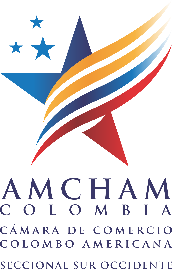 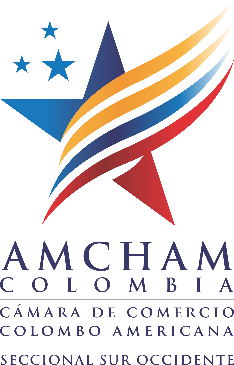 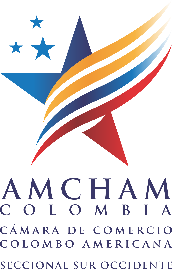 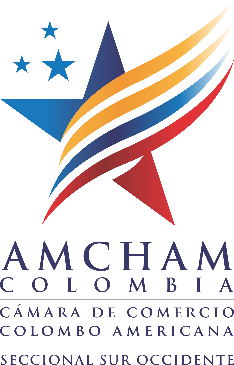 	SOLICITUD FORMULARIO DE AFILIACIÓN	SOLICITUD FORMULARIO DE AFILIACIÓN	SOLICITUD FORMULARIO DE AFILIACIÓN	SOLICITUD FORMULARIO DE AFILIACIÓN	SOLICITUD FORMULARIO DE AFILIACIÓN	SOLICITUD FORMULARIO DE AFILIACIÓN	SOLICITUD FORMULARIO DE AFILIACIÓN	SOLICITUD FORMULARIO DE AFILIACIÓN	SOLICITUD FORMULARIO DE AFILIACIÓN	SOLICITUD FORMULARIO DE AFILIACIÓN	SOLICITUD FORMULARIO DE AFILIACIÓN	SOLICITUD FORMULARIO DE AFILIACIÓN	SOLICITUD FORMULARIO DE AFILIACIÓN	SOLICITUD FORMULARIO DE AFILIACIÓN	SOLICITUD FORMULARIO DE AFILIACIÓN	SOLICITUD FORMULARIO DE AFILIACIÓN	SOLICITUD FORMULARIO DE AFILIACIÓN	SOLICITUD FORMULARIO DE AFILIACIÓN	SOLICITUD FORMULARIO DE AFILIACIÓN	SOLICITUD FORMULARIO DE AFILIACIÓN	SOLICITUD FORMULARIO DE AFILIACIÓN	SOLICITUD FORMULARIO DE AFILIACIÓN	SOLICITUD FORMULARIO DE AFILIACIÓN	SOLICITUD FORMULARIO DE AFILIACIÓN	SOLICITUD FORMULARIO DE AFILIACIÓNLos campos designados con el signo * son de carácter obligatorioLos campos designados con el signo * son de carácter obligatorioLos campos designados con el signo * son de carácter obligatorioLos campos designados con el signo * son de carácter obligatorioLos campos designados con el signo * son de carácter obligatorioLos campos designados con el signo * son de carácter obligatorioLos campos designados con el signo * son de carácter obligatorioLos campos designados con el signo * son de carácter obligatorioLos campos designados con el signo * son de carácter obligatorioLos campos designados con el signo * son de carácter obligatorioLos campos designados con el signo * son de carácter obligatorioLos campos designados con el signo * son de carácter obligatorioLos campos designados con el signo * son de carácter obligatorioLos campos designados con el signo * son de carácter obligatorioLos campos designados con el signo * son de carácter obligatorioLos campos designados con el signo * son de carácter obligatorioLos campos designados con el signo * son de carácter obligatorioLos campos designados con el signo * son de carácter obligatorioLos campos designados con el signo * son de carácter obligatorioLos campos designados con el signo * son de carácter obligatorioLos campos designados con el signo * son de carácter obligatorioLos campos designados con el signo * son de carácter obligatorioLos campos designados con el signo * son de carácter obligatorioLos campos designados con el signo * son de carácter obligatorioLos campos designados con el signo * son de carácter obligatorioLos campos designados con el signo * son de carácter obligatorioINFORMACIÓN GENERAL DE LA EMPRESAINFORMACIÓN GENERAL DE LA EMPRESAINFORMACIÓN GENERAL DE LA EMPRESAINFORMACIÓN GENERAL DE LA EMPRESAINFORMACIÓN GENERAL DE LA EMPRESAINFORMACIÓN GENERAL DE LA EMPRESAINFORMACIÓN GENERAL DE LA EMPRESAINFORMACIÓN GENERAL DE LA EMPRESAINFORMACIÓN GENERAL DE LA EMPRESAINFORMACIÓN GENERAL DE LA EMPRESAINFORMACIÓN GENERAL DE LA EMPRESAINFORMACIÓN GENERAL DE LA EMPRESAINFORMACIÓN GENERAL DE LA EMPRESAINFORMACIÓN GENERAL DE LA EMPRESAINFORMACIÓN GENERAL DE LA EMPRESAINFORMACIÓN GENERAL DE LA EMPRESAINFORMACIÓN GENERAL DE LA EMPRESAINFORMACIÓN GENERAL DE LA EMPRESAINFORMACIÓN GENERAL DE LA EMPRESAINFORMACIÓN GENERAL DE LA EMPRESAINFORMACIÓN GENERAL DE LA EMPRESAINFORMACIÓN GENERAL DE LA EMPRESAINFORMACIÓN GENERAL DE LA EMPRESAINFORMACIÓN GENERAL DE LA EMPRESAINFORMACIÓN GENERAL DE LA EMPRESAINFORMACIÓN GENERAL DE LA EMPRESAFecha*Fecha*Fecha*Fecha*Fecha*Día:              Mes:                         Año: Día:              Mes:                         Año: Día:              Mes:                         Año: Día:              Mes:                         Año: Día:              Mes:                         Año: Día:              Mes:                         Año: Día:              Mes:                         Año: Día:              Mes:                         Año: Día:              Mes:                         Año: Día:              Mes:                         Año: Día:              Mes:                         Año: Día:              Mes:                         Año: Día:              Mes:                         Año: Día:              Mes:                         Año: Día:              Mes:                         Año: Día:              Mes:                         Año: Día:              Mes:                         Año: Día:              Mes:                         Año: Día:              Mes:                         Año: Día:              Mes:                         Año: Día:              Mes:                         Año: Nombre comercial*Nombre comercial*Nombre comercial*Nombre comercial*Nombre comercial*Razón social*Razón social*Razón social*Razón social*Razón social*Tipo de identificación - Nit. *Tipo de identificación - Nit. *Tipo de identificación - Nit. *Tipo de identificación - Nit. *Tipo de identificación - Nit. *Código CIIU: * Código CIIU: * Código CIIU: * Código CIIU: * Código CIIU: * Código CIIU: * Código CIIU: * Código CIIU: * Código CIIU: * Código CIIU: * Régimen Tributario*Régimen Tributario*Régimen Tributario*Régimen Tributario*Régimen Tributario*Común: Común: Común: Común: Común: Común: Común: Común: Común: Común: Común: Simplificado:Simplificado:Simplificado:Simplificado:Simplificado:Simplificado:Simplificado:Simplificado:Simplificado:Simplificado:Dirección oficina principal*Dirección oficina principal*Dirección oficina principal*Dirección oficina principal*Dirección oficina principal*País: País: País: País: País: Ciudad:Ciudad:Ciudad:Ciudad:Ciudad:Ciudad:Ciudad:Ciudad:Ciudad:Ciudad:Ciudad:Ciudad:Ciudad:Ciudad:Ciudad:Ciudad:Ciudad:Ciudad:Ciudad:Ciudad:Ciudad:Teléfono*Teléfono*Teléfono*Teléfono*Teléfono*Telefax: Telefax: Telefax: Telefax: Telefax: Telefax: Telefax: Telefax: Telefax: Telefax: Página web*Página web*Página web*Página web*Página web*Correo electrónico general*Correo electrónico general*Correo electrónico general*Correo electrónico general*Correo electrónico general*Tipo de empresa*Tipo de empresa*Tipo de empresa*Tipo de empresa*Tipo de empresa*Privada: Privada: Privada: Privada: Privada: Privada: Privada: Privada: Privada: Publica:Publica:Publica:Publica:Publica:Publica:Publica:Publica:Publica:Publica:Mixta:Mixta:Sector*Sector*Sector*Sector*Sector*                                                            Subsector Económico*                                                             Subsector Económico*                                                             Subsector Económico*                                                             Subsector Económico*                                                             Subsector Económico*                                                             Subsector Económico*                                                             Subsector Económico*                                                             Subsector Económico*                                                             Subsector Económico*                                                             Subsector Económico*                                                             Subsector Económico*                                                             Subsector Económico*                                                             Subsector Económico*                                                             Subsector Económico*                                                             Subsector Económico*                                                             Subsector Económico*                                                             Subsector Económico*                                                             Subsector Económico*                                                             Subsector Económico*                                                             Subsector Económico*                                                             Subsector Económico* Actividad de la empresa*Actividad de la empresa*Actividad de la empresa*Actividad de la empresa*Actividad de la empresa*ClaseClaseClaseClaseClaseOrganismo público:Organismo público:Organismo público:Organismo público:Organismo público:Organismo público:Organismo público:Organismo público:Organismo público:Organismo público:Organismo público:Organismo público:Organismo público:Organismo público:Sociedad Privada Nacional: Sociedad Privada Nacional: Sociedad Privada Nacional: Sociedad Privada Nacional: Sociedad Privada Nacional: Sociedad Privada Nacional: Sociedad Privada Nacional: ClaseClaseClaseClaseClaseSociedad multinacional:Sociedad multinacional:Sociedad multinacional:Sociedad multinacional:Sociedad multinacional:Sociedad multinacional:Sociedad multinacional:Sociedad multinacional:Sociedad multinacional:Sociedad multinacional:Sociedad multinacional:Sociedad multinacional:Sociedad multinacional:Sociedad multinacional:Entidad Pública Extranjera:Entidad Pública Extranjera:Entidad Pública Extranjera:Entidad Pública Extranjera:Entidad Pública Extranjera:Entidad Pública Extranjera:Entidad Pública Extranjera:ClaseClaseClaseClaseClaseEntidad sin ánimo de lucro:Entidad sin ánimo de lucro:Entidad sin ánimo de lucro:Entidad sin ánimo de lucro:Entidad sin ánimo de lucro:Entidad sin ánimo de lucro:Entidad sin ánimo de lucro:Entidad sin ánimo de lucro:Entidad sin ánimo de lucro:Entidad sin ánimo de lucro:Entidad sin ánimo de lucro:Entidad sin ánimo de lucro:Entidad sin ánimo de lucro:Entidad sin ánimo de lucro:Sociedad Privada Extranjera:Sociedad Privada Extranjera:Sociedad Privada Extranjera:Sociedad Privada Extranjera:Sociedad Privada Extranjera:Sociedad Privada Extranjera:Sociedad Privada Extranjera:Importador:Importador:Importador:Importador:Importador:Exportador:Exportador:Exportador:Exportador:Exportador:Exportador:Exportador:Exportador:Exportador:Exportador:Exportador:Exportador:Exportador:Exportador:Exportador:Exportador:Exportador:Exportador:Exportador:Exportador:Exportador:Nacionalidad de la empresa: *Nacionalidad de la empresa: *Nacionalidad de la empresa: *Nacionalidad de la empresa: *Nacionalidad de la empresa: *Fecha de constitución: * Fecha de constitución: * Fecha de constitución: * Fecha de constitución: * Fecha de constitución: * Fecha de constitución: * Fecha de constitución: * Fecha de constitución: * Fecha de constitución: * Fecha de constitución: * Fecha de constitución: * Fecha de constitución: * Fecha de constitución: * Fecha de constitución: * No. de empleados Directos: *No. de empleados Indirectos: *No. de empleados Directos: *No. de empleados Indirectos: *No. de empleados Directos: *No. de empleados Indirectos: *No. de empleados Directos: *No. de empleados Indirectos: *No. de empleados Directos: *No. de empleados Indirectos: *No. de empleados Directos: *No. de empleados Indirectos: *No. de empleados Directos: *No. de empleados Indirectos: *Afiliaciones (Gremios)Afiliaciones (Gremios)Afiliaciones (Gremios)Afiliaciones (Gremios)Afiliaciones (Gremios)Fondo de Empleados:    SI     NOFondo de Empleados:    SI     NOFondo de Empleados:    SI     NOFondo de Empleados:    SI     NOFondo de Empleados:    SI     NOContacto:                                                      Tel:                              Email:Contacto:                                                      Tel:                              Email:Contacto:                                                      Tel:                              Email:Contacto:                                                      Tel:                              Email:Contacto:                                                      Tel:                              Email:Contacto:                                                      Tel:                              Email:Contacto:                                                      Tel:                              Email:Contacto:                                                      Tel:                              Email:Contacto:                                                      Tel:                              Email:Contacto:                                                      Tel:                              Email:Contacto:                                                      Tel:                              Email:Contacto:                                                      Tel:                              Email:Contacto:                                                      Tel:                              Email:Contacto:                                                      Tel:                              Email:Contacto:                                                      Tel:                              Email:Contacto:                                                      Tel:                              Email:Contacto:                                                      Tel:                              Email:Contacto:                                                      Tel:                              Email:Contacto:                                                      Tel:                              Email:Contacto:                                                      Tel:                              Email:Contacto:                                                      Tel:                              Email:INFORMACIÓN CARGOS ADMINISTRATIVOS* (NOMBRES Y APELLIDOS COMPLETOS)INFORMACIÓN CARGOS ADMINISTRATIVOS* (NOMBRES Y APELLIDOS COMPLETOS)INFORMACIÓN CARGOS ADMINISTRATIVOS* (NOMBRES Y APELLIDOS COMPLETOS)INFORMACIÓN CARGOS ADMINISTRATIVOS* (NOMBRES Y APELLIDOS COMPLETOS)INFORMACIÓN CARGOS ADMINISTRATIVOS* (NOMBRES Y APELLIDOS COMPLETOS)INFORMACIÓN CARGOS ADMINISTRATIVOS* (NOMBRES Y APELLIDOS COMPLETOS)INFORMACIÓN CARGOS ADMINISTRATIVOS* (NOMBRES Y APELLIDOS COMPLETOS)INFORMACIÓN CARGOS ADMINISTRATIVOS* (NOMBRES Y APELLIDOS COMPLETOS)INFORMACIÓN CARGOS ADMINISTRATIVOS* (NOMBRES Y APELLIDOS COMPLETOS)INFORMACIÓN CARGOS ADMINISTRATIVOS* (NOMBRES Y APELLIDOS COMPLETOS)INFORMACIÓN CARGOS ADMINISTRATIVOS* (NOMBRES Y APELLIDOS COMPLETOS)INFORMACIÓN CARGOS ADMINISTRATIVOS* (NOMBRES Y APELLIDOS COMPLETOS)INFORMACIÓN CARGOS ADMINISTRATIVOS* (NOMBRES Y APELLIDOS COMPLETOS)INFORMACIÓN CARGOS ADMINISTRATIVOS* (NOMBRES Y APELLIDOS COMPLETOS)INFORMACIÓN CARGOS ADMINISTRATIVOS* (NOMBRES Y APELLIDOS COMPLETOS)INFORMACIÓN CARGOS ADMINISTRATIVOS* (NOMBRES Y APELLIDOS COMPLETOS)INFORMACIÓN CARGOS ADMINISTRATIVOS* (NOMBRES Y APELLIDOS COMPLETOS)INFORMACIÓN CARGOS ADMINISTRATIVOS* (NOMBRES Y APELLIDOS COMPLETOS)INFORMACIÓN CARGOS ADMINISTRATIVOS* (NOMBRES Y APELLIDOS COMPLETOS)INFORMACIÓN CARGOS ADMINISTRATIVOS* (NOMBRES Y APELLIDOS COMPLETOS)INFORMACIÓN CARGOS ADMINISTRATIVOS* (NOMBRES Y APELLIDOS COMPLETOS)INFORMACIÓN CARGOS ADMINISTRATIVOS* (NOMBRES Y APELLIDOS COMPLETOS)INFORMACIÓN CARGOS ADMINISTRATIVOS* (NOMBRES Y APELLIDOS COMPLETOS)INFORMACIÓN CARGOS ADMINISTRATIVOS* (NOMBRES Y APELLIDOS COMPLETOS)INFORMACIÓN CARGOS ADMINISTRATIVOS* (NOMBRES Y APELLIDOS COMPLETOS)INFORMACIÓN CARGOS ADMINISTRATIVOS* (NOMBRES Y APELLIDOS COMPLETOS)PRINCIPAL EJECUTIVO:PRINCIPAL EJECUTIVO:PRINCIPAL EJECUTIVO:PRINCIPAL EJECUTIVO:PRINCIPAL EJECUTIVO:PRINCIPAL EJECUTIVO:PRINCIPAL EJECUTIVO:Cargo:       Cargo:       Cargo:       Cargo:       Cargo:       Cargo:       Cargo:       E-mail:E-mail:E-mail:E-mail:E-mail:E-mail:E-mail:Tel y Ext:                                      Tel y Ext:                                      Tel y Ext:                                      Tel y Ext:                                      Tel y Ext:                                      Tel y Ext:                                      Tel y Ext:                                      ASISTENTE PRINCIPAL EJECUTIVO:ASISTENTE PRINCIPAL EJECUTIVO:ASISTENTE PRINCIPAL EJECUTIVO:ASISTENTE PRINCIPAL EJECUTIVO:ASISTENTE PRINCIPAL EJECUTIVO:ASISTENTE PRINCIPAL EJECUTIVO:ASISTENTE PRINCIPAL EJECUTIVO:Cargo:                                                          Cargo:                                                          Cargo:                                                          Cargo:                                                          Cargo:                                                          Cargo:                                                          Cargo:                                                          E-mail:E-mail:E-mail:E-mail:E-mail:E-mail:E-mail:Tel y Ext:Tel y Ext:Tel y Ext:Tel y Ext:Tel y Ext:Tel y Ext:Tel y Ext:COMERCIAL:COMERCIAL:COMERCIAL:COMERCIAL:COMERCIAL:COMERCIAL:COMERCIAL:Cargo:                                                          Cargo:                                                          Cargo:                                                          Cargo:                                                          Cargo:                                                          Cargo:                                                          Cargo:                                                          E-mail: E-mail: E-mail: E-mail: E-mail: E-mail: E-mail: Tel y Ext:Tel y Ext:Tel y Ext:Tel y Ext:Tel y Ext:Tel y Ext:Tel y Ext:MERCADEO:MERCADEO:MERCADEO:MERCADEO:MERCADEO:MERCADEO:MERCADEO:Cargo:                                                          Cargo:                                                          Cargo:                                                          Cargo:                                                          Cargo:                                                          Cargo:                                                          Cargo:                                                          E-mail:E-mail:E-mail:E-mail:E-mail:E-mail:E-mail:Tel y Ext:Tel y Ext:Tel y Ext:Tel y Ext:Tel y Ext:Tel y Ext:Tel y Ext:ADMINISTRATIVO Y/O FINANCIERO:ADMINISTRATIVO Y/O FINANCIERO:ADMINISTRATIVO Y/O FINANCIERO:ADMINISTRATIVO Y/O FINANCIERO:ADMINISTRATIVO Y/O FINANCIERO:ADMINISTRATIVO Y/O FINANCIERO:ADMINISTRATIVO Y/O FINANCIERO:Cargo:                                                           Cargo:                                                           Cargo:                                                           Cargo:                                                           Cargo:                                                           Cargo:                                                           Cargo:                                                           E-mail: E-mail: E-mail: E-mail: E-mail: E-mail: E-mail: Tel y Ext:Tel y Ext:Tel y Ext:Tel y Ext:Tel y Ext:Tel y Ext:Tel y Ext:RECURSOS HUMANOS:RECURSOS HUMANOS:RECURSOS HUMANOS:RECURSOS HUMANOS:RECURSOS HUMANOS:RECURSOS HUMANOS:RECURSOS HUMANOS:Cargo:                                                           Cargo:                                                           Cargo:                                                           Cargo:                                                           Cargo:                                                           Cargo:                                                           Cargo:                                                           E-mail: E-mail: E-mail: E-mail: E-mail: E-mail: E-mail: Tel y Ext: Tel y Ext: Tel y Ext: Tel y Ext: Tel y Ext: Tel y Ext: Tel y Ext: COMERCIO EXTERIOR:COMERCIO EXTERIOR:COMERCIO EXTERIOR:COMERCIO EXTERIOR:COMERCIO EXTERIOR:COMERCIO EXTERIOR:COMERCIO EXTERIOR:Cargo:                                                           Cargo:                                                           Cargo:                                                           Cargo:                                                           Cargo:                                                           Cargo:                                                           Cargo:                                                           E-mail: E-mail: E-mail: E-mail: E-mail: E-mail: E-mail: Tel y Ext: Tel y Ext: Tel y Ext: Tel y Ext: Tel y Ext: Tel y Ext: Tel y Ext: PERSONA DE CONTACTO CON AMCHAM:PERSONA DE CONTACTO CON AMCHAM:PERSONA DE CONTACTO CON AMCHAM:PERSONA DE CONTACTO CON AMCHAM:PERSONA DE CONTACTO CON AMCHAM:PERSONA DE CONTACTO CON AMCHAM:PERSONA DE CONTACTO CON AMCHAM:Cargo:                                                           Cargo:                                                           Cargo:                                                           Cargo:                                                           Cargo:                                                           Cargo:                                                           Cargo:                                                           E-mail: E-mail: E-mail: E-mail: E-mail: E-mail: E-mail: Tel y Ext:  Tel y Ext:  Tel y Ext:  Tel y Ext:  Tel y Ext:  Tel y Ext:  Tel y Ext:  INFORMACIÓN FINANCIERAINFORMACIÓN FINANCIERAINFORMACIÓN FINANCIERAINFORMACIÓN FINANCIERAINFORMACIÓN FINANCIERAINFORMACIÓN FINANCIERAINFORMACIÓN FINANCIERAINFORMACIÓN FINANCIERAINFORMACIÓN FINANCIERAINFORMACIÓN FINANCIERAINFORMACIÓN FINANCIERAINFORMACIÓN FINANCIERAINFORMACIÓN FINANCIERAINFORMACIÓN FINANCIERAINFORMACIÓN FINANCIERAINFORMACIÓN FINANCIERAINFORMACIÓN FINANCIERAINFORMACIÓN FINANCIERAINFORMACIÓN FINANCIERAINFORMACIÓN FINANCIERAINFORMACIÓN FINANCIERAINFORMACIÓN FINANCIERAINFORMACIÓN FINANCIERAINFORMACIÓN FINANCIERAINFORMACIÓN FINANCIERAINFORMACIÓN FINANCIERAPara efectos de categorización, por favor diligencie la siguiente información:Para efectos de categorización, por favor diligencie la siguiente información:Para efectos de categorización, por favor diligencie la siguiente información:Para efectos de categorización, por favor diligencie la siguiente información:Para efectos de categorización, por favor diligencie la siguiente información:Para efectos de categorización, por favor diligencie la siguiente información:Para efectos de categorización, por favor diligencie la siguiente información:Para efectos de categorización, por favor diligencie la siguiente información:Para efectos de categorización, por favor diligencie la siguiente información:Para efectos de categorización, por favor diligencie la siguiente información:Para efectos de categorización, por favor diligencie la siguiente información:Para efectos de categorización, por favor diligencie la siguiente información:Para efectos de categorización, por favor diligencie la siguiente información:Para efectos de categorización, por favor diligencie la siguiente información:Para efectos de categorización, por favor diligencie la siguiente información:Para efectos de categorización, por favor diligencie la siguiente información:Para efectos de categorización, por favor diligencie la siguiente información:Para efectos de categorización, por favor diligencie la siguiente información:Para efectos de categorización, por favor diligencie la siguiente información:Para efectos de categorización, por favor diligencie la siguiente información:Para efectos de categorización, por favor diligencie la siguiente información:Para efectos de categorización, por favor diligencie la siguiente información:Para efectos de categorización, por favor diligencie la siguiente información:Para efectos de categorización, por favor diligencie la siguiente información:Para efectos de categorización, por favor diligencie la siguiente información:Para efectos de categorización, por favor diligencie la siguiente información:Ingresos Anuales (Ultimo año):  Ingresos Anuales (Ultimo año):  Ingresos Anuales (Ultimo año):  Ingresos Anuales (Ultimo año):  Ingresos Anuales (Ultimo año):  Ingresos Anuales (Ultimo año):  Ingresos Anuales (Ultimo año):  Ingresos Anuales (Ultimo año):  Ingresos Anuales (Ultimo año):  Ingresos Anuales (Ultimo año):  Ingresos Anuales (Ultimo año):  Ingresos Anuales (Ultimo año):  Ingresos Anuales (Ultimo año):  Ingresos Anuales (Ultimo año):  Egresos anuales:Egresos anuales:Egresos anuales:Egresos anuales:Egresos anuales:Egresos anuales:Egresos anuales:Egresos anuales:Egresos anuales:Egresos anuales:Egresos anuales:Egresos anuales:Ingresos Operacionales:              Ingresos Operacionales:              Ingresos Operacionales:              Ingresos Operacionales:              Ingresos Operacionales:              Ingresos Operacionales:              Ingresos Operacionales:              Ingresos Operacionales:              Ingresos Operacionales:              Ingresos Operacionales:              Ingresos Operacionales:              Ingresos Operacionales:              Ingresos Operacionales:              Ingresos Operacionales:              Egresos operacionalesEgresos operacionalesEgresos operacionalesEgresos operacionalesEgresos operacionalesEgresos operacionalesEgresos operacionalesEgresos operacionalesEgresos operacionalesEgresos operacionalesEgresos operacionalesEgresos operacionalesIngresos No Operacionales:        Ingresos No Operacionales:        Ingresos No Operacionales:        Ingresos No Operacionales:        Ingresos No Operacionales:        Ingresos No Operacionales:        Ingresos No Operacionales:        Ingresos No Operacionales:        Ingresos No Operacionales:        Ingresos No Operacionales:        Ingresos No Operacionales:        Ingresos No Operacionales:        Ingresos No Operacionales:        Ingresos No Operacionales:        Egresos no operacionales:Egresos no operacionales:Egresos no operacionales:Egresos no operacionales:Egresos no operacionales:Egresos no operacionales:Egresos no operacionales:Egresos no operacionales:Egresos no operacionales:Egresos no operacionales:Egresos no operacionales:Egresos no operacionales:Total Ingresos:                               Total Ingresos:                               Total Ingresos:                               Total Ingresos:                               Total Ingresos:                               Total Ingresos:                               Total Ingresos:                               Total Ingresos:                               Total Ingresos:                               Total Ingresos:                               Total Ingresos:                               Total Ingresos:                               Total Ingresos:                               Total Ingresos:                               Total egresos:Total egresos:Total egresos:Total egresos:Total egresos:Total egresos:Total egresos:Total egresos:Total egresos:Total egresos:Total egresos:Total egresos:Total activos: Total activos: Total activos: Total activos: Total activos: Total pasivos:Total pasivos:Total pasivos:Total pasivos:Total pasivos:Total pasivos:Total pasivos:Total pasivos:Total pasivos:Total pasivos:Total pasivos:Total pasivos:Total pasivos:Total pasivos:Total patrimonio:Total patrimonio:Total patrimonio:Total patrimonio:Total patrimonio:Total patrimonio:Total patrimonio:Espacio exclusivo para AmchamEspacio exclusivo para AmchamEspacio exclusivo para AmchamEspacio exclusivo para AmchamPresentar al comité de aprobaciones:Presentar al comité de aprobaciones:Presentar al comité de aprobaciones:Presentar al comité de aprobaciones:Presentar al comité de aprobaciones:Presentar al comité de aprobaciones:Presentar al comité de aprobaciones:Presentar al comité de aprobaciones:Presentar al comité de aprobaciones:Presentar al comité de aprobaciones:Presentar al comité de aprobaciones:Presentar al comité de aprobaciones:Presentar al comité de aprobaciones:Presentar al comité de aprobaciones:Presentar al comité de aprobaciones:Presentar al comité de aprobaciones:Presentar al comité de aprobaciones:Presentar al comité de aprobaciones:Presentar al comité de aprobaciones:Presentar al comité de aprobaciones:Presentar al comité de aprobaciones:Presentar al comité de aprobaciones:Categoría AmchamCategoría Amcham    AAABBBCCD   IE-AAE-AAE-AE-AE-AE-BE-BE-CE-CE-CE-DNRFACTURACIÓN ELECTRONICA FACTURACIÓN ELECTRONICA FACTURACIÓN ELECTRONICA FACTURACIÓN ELECTRONICA FACTURACIÓN ELECTRONICA FACTURACIÓN ELECTRONICA FACTURACIÓN ELECTRONICA FACTURACIÓN ELECTRONICA FACTURACIÓN ELECTRONICA FACTURACIÓN ELECTRONICA FACTURACIÓN ELECTRONICA FACTURACIÓN ELECTRONICA Para efectos de emisión y radicación de facturas, por favor diligencie la siguiente información:Para efectos de emisión y radicación de facturas, por favor diligencie la siguiente información:Para efectos de emisión y radicación de facturas, por favor diligencie la siguiente información:Para efectos de emisión y radicación de facturas, por favor diligencie la siguiente información:Para efectos de emisión y radicación de facturas, por favor diligencie la siguiente información:Para efectos de emisión y radicación de facturas, por favor diligencie la siguiente información:Para efectos de emisión y radicación de facturas, por favor diligencie la siguiente información:Para efectos de emisión y radicación de facturas, por favor diligencie la siguiente información:Para efectos de emisión y radicación de facturas, por favor diligencie la siguiente información:Para efectos de emisión y radicación de facturas, por favor diligencie la siguiente información:Para efectos de emisión y radicación de facturas, por favor diligencie la siguiente información:Para efectos de emisión y radicación de facturas, por favor diligencie la siguiente información:Para efectos de emisión y radicación de facturas, por favor diligencie la siguiente información:Para efectos de emisión y radicación de facturas, por favor diligencie la siguiente información:Para efectos de emisión y radicación de facturas, por favor diligencie la siguiente información:Para efectos de emisión y radicación de facturas, por favor diligencie la siguiente información:Para efectos de emisión y radicación de facturas, por favor diligencie la siguiente información:Para efectos de emisión y radicación de facturas, por favor diligencie la siguiente información:Para efectos de emisión y radicación de facturas, por favor diligencie la siguiente información:Para efectos de emisión y radicación de facturas, por favor diligencie la siguiente información:Para efectos de emisión y radicación de facturas, por favor diligencie la siguiente información:Para efectos de emisión y radicación de facturas, por favor diligencie la siguiente información:Para efectos de emisión y radicación de facturas, por favor diligencie la siguiente información:Para efectos de emisión y radicación de facturas, por favor diligencie la siguiente información:Para efectos de emisión y radicación de facturas, por favor diligencie la siguiente información:Para efectos de emisión y radicación de facturas, por favor diligencie la siguiente información:Persona de contacto:Persona de contacto:Persona de contacto:Persona de contacto:Persona de contacto:Persona de contacto:Persona de contacto:Persona de contacto:Persona de contacto:Persona de contacto:Persona de contacto:Persona de contacto:Cargo:Cargo:Cargo:Cargo:Cargo:Cargo:Cargo:Cargo:Cargo:Cargo:Cargo:Cargo:Teléfono:Teléfono:Requiere orden de compra:   SI:                                  NO:             Requiere orden de compra:   SI:                                  NO:             Requiere orden de compra:   SI:                                  NO:             Requiere orden de compra:   SI:                                  NO:             Requiere orden de compra:   SI:                                  NO:             Requiere orden de compra:   SI:                                  NO:             Requiere orden de compra:   SI:                                  NO:             Requiere orden de compra:   SI:                                  NO:             Requiere orden de compra:   SI:                                  NO:             Requiere orden de compra:   SI:                                  NO:             Requiere orden de compra:   SI:                                  NO:             Requiere orden de compra:   SI:                                  NO:             E-mail:E-mail:E-mail:E-mail:E-mail:E-mail:E-mail:E-mail:E-mail:E-mail:E-mail:E-mail:E-mail:E-mail:CLÁUSULAS INFORMATIVAS CLÁUSULAS INFORMATIVAS CLÁUSULAS INFORMATIVAS CLÁUSULAS INFORMATIVAS CLÁUSULAS INFORMATIVAS CLÁUSULAS INFORMATIVAS CLÁUSULAS INFORMATIVAS CLÁUSULAS INFORMATIVAS CLÁUSULAS INFORMATIVAS CLÁUSULAS INFORMATIVAS CLÁUSULAS INFORMATIVAS CLÁUSULAS INFORMATIVAS CLÁUSULAS INFORMATIVAS CLÁUSULAS INFORMATIVAS CLÁUSULAS INFORMATIVAS CLÁUSULAS INFORMATIVAS CLÁUSULAS INFORMATIVAS CLÁUSULAS INFORMATIVAS CLÁUSULAS INFORMATIVAS CLÁUSULAS INFORMATIVAS CLÁUSULAS INFORMATIVAS CLÁUSULAS INFORMATIVAS CLÁUSULAS INFORMATIVAS CLÁUSULAS INFORMATIVAS CLÁUSULAS INFORMATIVAS CLÁUSULAS INFORMATIVAS De acuerdo con la Ley Estatutaria 1581 de 2012 de Protección de Datos y normas concordantes, autorizo para que los datos personales consignados en el presente formulario sean incorporados en una base de datos responsabilidad de CAMARA DE COMERCIO COLOMBO AMERICANA SECCIONAL SUR OCCIDENTE, para que sean tratados con la finalidad de realizar gestión administrativa tal como análisis estadístico, gestión de clientes, marketing, prospección comercial, capacitaciones, elaboración del Directorio Nacional Amcham Colombia, actualización de la Base de Datos Amcham Sur Occidente, así como, el uso de su imagen capturada en fotos y videos para ser publicadas en medios impresos, medios audiovisuales y redes sociales. Así mismo, le informamos que, en la recolección, almacenamiento y uso, sus datos serán tratados conforme al ordenamiento legal vigente que rige la protección de datos personales garantizando el ejercicio de los derechos del titular. Es de carácter facultativo suministrar información sobre Datos Sensibles, entendidos como aquellos que afectan la intimidad o generen algún tipo de discriminación, o sobre menores de edad.Usted puede ejercitar los derechos a conocer, corregir, actualizar, suprimir y/o revocar la autorización, mediante escrito dirigido a CAMARA DE COMERCIO COLOMBO AMERICANA SECCIONAL SUR OCCIDENTE a la dirección de correo electrónico protecciondatos@amchamcali.com, indicando en el asunto el derecho que desea ejercitar, o mediante correo ordinario remitido a la dirección: CALLE 64NORTE # 5B-146 OFICINA 104G (CENTRO EMPRESA), en la ciudad de Cali - Valle del Cauca.De acuerdo con la Ley Estatutaria 1581 de 2012 de Protección de Datos y normas concordantes, autorizo para que los datos personales consignados en el presente formulario sean incorporados en una base de datos responsabilidad de CAMARA DE COMERCIO COLOMBO AMERICANA SECCIONAL SUR OCCIDENTE, para que sean tratados con la finalidad de realizar gestión administrativa tal como análisis estadístico, gestión de clientes, marketing, prospección comercial, capacitaciones, elaboración del Directorio Nacional Amcham Colombia, actualización de la Base de Datos Amcham Sur Occidente, así como, el uso de su imagen capturada en fotos y videos para ser publicadas en medios impresos, medios audiovisuales y redes sociales. Así mismo, le informamos que, en la recolección, almacenamiento y uso, sus datos serán tratados conforme al ordenamiento legal vigente que rige la protección de datos personales garantizando el ejercicio de los derechos del titular. Es de carácter facultativo suministrar información sobre Datos Sensibles, entendidos como aquellos que afectan la intimidad o generen algún tipo de discriminación, o sobre menores de edad.Usted puede ejercitar los derechos a conocer, corregir, actualizar, suprimir y/o revocar la autorización, mediante escrito dirigido a CAMARA DE COMERCIO COLOMBO AMERICANA SECCIONAL SUR OCCIDENTE a la dirección de correo electrónico protecciondatos@amchamcali.com, indicando en el asunto el derecho que desea ejercitar, o mediante correo ordinario remitido a la dirección: CALLE 64NORTE # 5B-146 OFICINA 104G (CENTRO EMPRESA), en la ciudad de Cali - Valle del Cauca.De acuerdo con la Ley Estatutaria 1581 de 2012 de Protección de Datos y normas concordantes, autorizo para que los datos personales consignados en el presente formulario sean incorporados en una base de datos responsabilidad de CAMARA DE COMERCIO COLOMBO AMERICANA SECCIONAL SUR OCCIDENTE, para que sean tratados con la finalidad de realizar gestión administrativa tal como análisis estadístico, gestión de clientes, marketing, prospección comercial, capacitaciones, elaboración del Directorio Nacional Amcham Colombia, actualización de la Base de Datos Amcham Sur Occidente, así como, el uso de su imagen capturada en fotos y videos para ser publicadas en medios impresos, medios audiovisuales y redes sociales. Así mismo, le informamos que, en la recolección, almacenamiento y uso, sus datos serán tratados conforme al ordenamiento legal vigente que rige la protección de datos personales garantizando el ejercicio de los derechos del titular. Es de carácter facultativo suministrar información sobre Datos Sensibles, entendidos como aquellos que afectan la intimidad o generen algún tipo de discriminación, o sobre menores de edad.Usted puede ejercitar los derechos a conocer, corregir, actualizar, suprimir y/o revocar la autorización, mediante escrito dirigido a CAMARA DE COMERCIO COLOMBO AMERICANA SECCIONAL SUR OCCIDENTE a la dirección de correo electrónico protecciondatos@amchamcali.com, indicando en el asunto el derecho que desea ejercitar, o mediante correo ordinario remitido a la dirección: CALLE 64NORTE # 5B-146 OFICINA 104G (CENTRO EMPRESA), en la ciudad de Cali - Valle del Cauca.De acuerdo con la Ley Estatutaria 1581 de 2012 de Protección de Datos y normas concordantes, autorizo para que los datos personales consignados en el presente formulario sean incorporados en una base de datos responsabilidad de CAMARA DE COMERCIO COLOMBO AMERICANA SECCIONAL SUR OCCIDENTE, para que sean tratados con la finalidad de realizar gestión administrativa tal como análisis estadístico, gestión de clientes, marketing, prospección comercial, capacitaciones, elaboración del Directorio Nacional Amcham Colombia, actualización de la Base de Datos Amcham Sur Occidente, así como, el uso de su imagen capturada en fotos y videos para ser publicadas en medios impresos, medios audiovisuales y redes sociales. Así mismo, le informamos que, en la recolección, almacenamiento y uso, sus datos serán tratados conforme al ordenamiento legal vigente que rige la protección de datos personales garantizando el ejercicio de los derechos del titular. Es de carácter facultativo suministrar información sobre Datos Sensibles, entendidos como aquellos que afectan la intimidad o generen algún tipo de discriminación, o sobre menores de edad.Usted puede ejercitar los derechos a conocer, corregir, actualizar, suprimir y/o revocar la autorización, mediante escrito dirigido a CAMARA DE COMERCIO COLOMBO AMERICANA SECCIONAL SUR OCCIDENTE a la dirección de correo electrónico protecciondatos@amchamcali.com, indicando en el asunto el derecho que desea ejercitar, o mediante correo ordinario remitido a la dirección: CALLE 64NORTE # 5B-146 OFICINA 104G (CENTRO EMPRESA), en la ciudad de Cali - Valle del Cauca.De acuerdo con la Ley Estatutaria 1581 de 2012 de Protección de Datos y normas concordantes, autorizo para que los datos personales consignados en el presente formulario sean incorporados en una base de datos responsabilidad de CAMARA DE COMERCIO COLOMBO AMERICANA SECCIONAL SUR OCCIDENTE, para que sean tratados con la finalidad de realizar gestión administrativa tal como análisis estadístico, gestión de clientes, marketing, prospección comercial, capacitaciones, elaboración del Directorio Nacional Amcham Colombia, actualización de la Base de Datos Amcham Sur Occidente, así como, el uso de su imagen capturada en fotos y videos para ser publicadas en medios impresos, medios audiovisuales y redes sociales. Así mismo, le informamos que, en la recolección, almacenamiento y uso, sus datos serán tratados conforme al ordenamiento legal vigente que rige la protección de datos personales garantizando el ejercicio de los derechos del titular. Es de carácter facultativo suministrar información sobre Datos Sensibles, entendidos como aquellos que afectan la intimidad o generen algún tipo de discriminación, o sobre menores de edad.Usted puede ejercitar los derechos a conocer, corregir, actualizar, suprimir y/o revocar la autorización, mediante escrito dirigido a CAMARA DE COMERCIO COLOMBO AMERICANA SECCIONAL SUR OCCIDENTE a la dirección de correo electrónico protecciondatos@amchamcali.com, indicando en el asunto el derecho que desea ejercitar, o mediante correo ordinario remitido a la dirección: CALLE 64NORTE # 5B-146 OFICINA 104G (CENTRO EMPRESA), en la ciudad de Cali - Valle del Cauca.De acuerdo con la Ley Estatutaria 1581 de 2012 de Protección de Datos y normas concordantes, autorizo para que los datos personales consignados en el presente formulario sean incorporados en una base de datos responsabilidad de CAMARA DE COMERCIO COLOMBO AMERICANA SECCIONAL SUR OCCIDENTE, para que sean tratados con la finalidad de realizar gestión administrativa tal como análisis estadístico, gestión de clientes, marketing, prospección comercial, capacitaciones, elaboración del Directorio Nacional Amcham Colombia, actualización de la Base de Datos Amcham Sur Occidente, así como, el uso de su imagen capturada en fotos y videos para ser publicadas en medios impresos, medios audiovisuales y redes sociales. Así mismo, le informamos que, en la recolección, almacenamiento y uso, sus datos serán tratados conforme al ordenamiento legal vigente que rige la protección de datos personales garantizando el ejercicio de los derechos del titular. Es de carácter facultativo suministrar información sobre Datos Sensibles, entendidos como aquellos que afectan la intimidad o generen algún tipo de discriminación, o sobre menores de edad.Usted puede ejercitar los derechos a conocer, corregir, actualizar, suprimir y/o revocar la autorización, mediante escrito dirigido a CAMARA DE COMERCIO COLOMBO AMERICANA SECCIONAL SUR OCCIDENTE a la dirección de correo electrónico protecciondatos@amchamcali.com, indicando en el asunto el derecho que desea ejercitar, o mediante correo ordinario remitido a la dirección: CALLE 64NORTE # 5B-146 OFICINA 104G (CENTRO EMPRESA), en la ciudad de Cali - Valle del Cauca.De acuerdo con la Ley Estatutaria 1581 de 2012 de Protección de Datos y normas concordantes, autorizo para que los datos personales consignados en el presente formulario sean incorporados en una base de datos responsabilidad de CAMARA DE COMERCIO COLOMBO AMERICANA SECCIONAL SUR OCCIDENTE, para que sean tratados con la finalidad de realizar gestión administrativa tal como análisis estadístico, gestión de clientes, marketing, prospección comercial, capacitaciones, elaboración del Directorio Nacional Amcham Colombia, actualización de la Base de Datos Amcham Sur Occidente, así como, el uso de su imagen capturada en fotos y videos para ser publicadas en medios impresos, medios audiovisuales y redes sociales. Así mismo, le informamos que, en la recolección, almacenamiento y uso, sus datos serán tratados conforme al ordenamiento legal vigente que rige la protección de datos personales garantizando el ejercicio de los derechos del titular. Es de carácter facultativo suministrar información sobre Datos Sensibles, entendidos como aquellos que afectan la intimidad o generen algún tipo de discriminación, o sobre menores de edad.Usted puede ejercitar los derechos a conocer, corregir, actualizar, suprimir y/o revocar la autorización, mediante escrito dirigido a CAMARA DE COMERCIO COLOMBO AMERICANA SECCIONAL SUR OCCIDENTE a la dirección de correo electrónico protecciondatos@amchamcali.com, indicando en el asunto el derecho que desea ejercitar, o mediante correo ordinario remitido a la dirección: CALLE 64NORTE # 5B-146 OFICINA 104G (CENTRO EMPRESA), en la ciudad de Cali - Valle del Cauca.De acuerdo con la Ley Estatutaria 1581 de 2012 de Protección de Datos y normas concordantes, autorizo para que los datos personales consignados en el presente formulario sean incorporados en una base de datos responsabilidad de CAMARA DE COMERCIO COLOMBO AMERICANA SECCIONAL SUR OCCIDENTE, para que sean tratados con la finalidad de realizar gestión administrativa tal como análisis estadístico, gestión de clientes, marketing, prospección comercial, capacitaciones, elaboración del Directorio Nacional Amcham Colombia, actualización de la Base de Datos Amcham Sur Occidente, así como, el uso de su imagen capturada en fotos y videos para ser publicadas en medios impresos, medios audiovisuales y redes sociales. Así mismo, le informamos que, en la recolección, almacenamiento y uso, sus datos serán tratados conforme al ordenamiento legal vigente que rige la protección de datos personales garantizando el ejercicio de los derechos del titular. Es de carácter facultativo suministrar información sobre Datos Sensibles, entendidos como aquellos que afectan la intimidad o generen algún tipo de discriminación, o sobre menores de edad.Usted puede ejercitar los derechos a conocer, corregir, actualizar, suprimir y/o revocar la autorización, mediante escrito dirigido a CAMARA DE COMERCIO COLOMBO AMERICANA SECCIONAL SUR OCCIDENTE a la dirección de correo electrónico protecciondatos@amchamcali.com, indicando en el asunto el derecho que desea ejercitar, o mediante correo ordinario remitido a la dirección: CALLE 64NORTE # 5B-146 OFICINA 104G (CENTRO EMPRESA), en la ciudad de Cali - Valle del Cauca.De acuerdo con la Ley Estatutaria 1581 de 2012 de Protección de Datos y normas concordantes, autorizo para que los datos personales consignados en el presente formulario sean incorporados en una base de datos responsabilidad de CAMARA DE COMERCIO COLOMBO AMERICANA SECCIONAL SUR OCCIDENTE, para que sean tratados con la finalidad de realizar gestión administrativa tal como análisis estadístico, gestión de clientes, marketing, prospección comercial, capacitaciones, elaboración del Directorio Nacional Amcham Colombia, actualización de la Base de Datos Amcham Sur Occidente, así como, el uso de su imagen capturada en fotos y videos para ser publicadas en medios impresos, medios audiovisuales y redes sociales. Así mismo, le informamos que, en la recolección, almacenamiento y uso, sus datos serán tratados conforme al ordenamiento legal vigente que rige la protección de datos personales garantizando el ejercicio de los derechos del titular. Es de carácter facultativo suministrar información sobre Datos Sensibles, entendidos como aquellos que afectan la intimidad o generen algún tipo de discriminación, o sobre menores de edad.Usted puede ejercitar los derechos a conocer, corregir, actualizar, suprimir y/o revocar la autorización, mediante escrito dirigido a CAMARA DE COMERCIO COLOMBO AMERICANA SECCIONAL SUR OCCIDENTE a la dirección de correo electrónico protecciondatos@amchamcali.com, indicando en el asunto el derecho que desea ejercitar, o mediante correo ordinario remitido a la dirección: CALLE 64NORTE # 5B-146 OFICINA 104G (CENTRO EMPRESA), en la ciudad de Cali - Valle del Cauca.De acuerdo con la Ley Estatutaria 1581 de 2012 de Protección de Datos y normas concordantes, autorizo para que los datos personales consignados en el presente formulario sean incorporados en una base de datos responsabilidad de CAMARA DE COMERCIO COLOMBO AMERICANA SECCIONAL SUR OCCIDENTE, para que sean tratados con la finalidad de realizar gestión administrativa tal como análisis estadístico, gestión de clientes, marketing, prospección comercial, capacitaciones, elaboración del Directorio Nacional Amcham Colombia, actualización de la Base de Datos Amcham Sur Occidente, así como, el uso de su imagen capturada en fotos y videos para ser publicadas en medios impresos, medios audiovisuales y redes sociales. Así mismo, le informamos que, en la recolección, almacenamiento y uso, sus datos serán tratados conforme al ordenamiento legal vigente que rige la protección de datos personales garantizando el ejercicio de los derechos del titular. Es de carácter facultativo suministrar información sobre Datos Sensibles, entendidos como aquellos que afectan la intimidad o generen algún tipo de discriminación, o sobre menores de edad.Usted puede ejercitar los derechos a conocer, corregir, actualizar, suprimir y/o revocar la autorización, mediante escrito dirigido a CAMARA DE COMERCIO COLOMBO AMERICANA SECCIONAL SUR OCCIDENTE a la dirección de correo electrónico protecciondatos@amchamcali.com, indicando en el asunto el derecho que desea ejercitar, o mediante correo ordinario remitido a la dirección: CALLE 64NORTE # 5B-146 OFICINA 104G (CENTRO EMPRESA), en la ciudad de Cali - Valle del Cauca.De acuerdo con la Ley Estatutaria 1581 de 2012 de Protección de Datos y normas concordantes, autorizo para que los datos personales consignados en el presente formulario sean incorporados en una base de datos responsabilidad de CAMARA DE COMERCIO COLOMBO AMERICANA SECCIONAL SUR OCCIDENTE, para que sean tratados con la finalidad de realizar gestión administrativa tal como análisis estadístico, gestión de clientes, marketing, prospección comercial, capacitaciones, elaboración del Directorio Nacional Amcham Colombia, actualización de la Base de Datos Amcham Sur Occidente, así como, el uso de su imagen capturada en fotos y videos para ser publicadas en medios impresos, medios audiovisuales y redes sociales. Así mismo, le informamos que, en la recolección, almacenamiento y uso, sus datos serán tratados conforme al ordenamiento legal vigente que rige la protección de datos personales garantizando el ejercicio de los derechos del titular. Es de carácter facultativo suministrar información sobre Datos Sensibles, entendidos como aquellos que afectan la intimidad o generen algún tipo de discriminación, o sobre menores de edad.Usted puede ejercitar los derechos a conocer, corregir, actualizar, suprimir y/o revocar la autorización, mediante escrito dirigido a CAMARA DE COMERCIO COLOMBO AMERICANA SECCIONAL SUR OCCIDENTE a la dirección de correo electrónico protecciondatos@amchamcali.com, indicando en el asunto el derecho que desea ejercitar, o mediante correo ordinario remitido a la dirección: CALLE 64NORTE # 5B-146 OFICINA 104G (CENTRO EMPRESA), en la ciudad de Cali - Valle del Cauca.De acuerdo con la Ley Estatutaria 1581 de 2012 de Protección de Datos y normas concordantes, autorizo para que los datos personales consignados en el presente formulario sean incorporados en una base de datos responsabilidad de CAMARA DE COMERCIO COLOMBO AMERICANA SECCIONAL SUR OCCIDENTE, para que sean tratados con la finalidad de realizar gestión administrativa tal como análisis estadístico, gestión de clientes, marketing, prospección comercial, capacitaciones, elaboración del Directorio Nacional Amcham Colombia, actualización de la Base de Datos Amcham Sur Occidente, así como, el uso de su imagen capturada en fotos y videos para ser publicadas en medios impresos, medios audiovisuales y redes sociales. Así mismo, le informamos que, en la recolección, almacenamiento y uso, sus datos serán tratados conforme al ordenamiento legal vigente que rige la protección de datos personales garantizando el ejercicio de los derechos del titular. Es de carácter facultativo suministrar información sobre Datos Sensibles, entendidos como aquellos que afectan la intimidad o generen algún tipo de discriminación, o sobre menores de edad.Usted puede ejercitar los derechos a conocer, corregir, actualizar, suprimir y/o revocar la autorización, mediante escrito dirigido a CAMARA DE COMERCIO COLOMBO AMERICANA SECCIONAL SUR OCCIDENTE a la dirección de correo electrónico protecciondatos@amchamcali.com, indicando en el asunto el derecho que desea ejercitar, o mediante correo ordinario remitido a la dirección: CALLE 64NORTE # 5B-146 OFICINA 104G (CENTRO EMPRESA), en la ciudad de Cali - Valle del Cauca.De acuerdo con la Ley Estatutaria 1581 de 2012 de Protección de Datos y normas concordantes, autorizo para que los datos personales consignados en el presente formulario sean incorporados en una base de datos responsabilidad de CAMARA DE COMERCIO COLOMBO AMERICANA SECCIONAL SUR OCCIDENTE, para que sean tratados con la finalidad de realizar gestión administrativa tal como análisis estadístico, gestión de clientes, marketing, prospección comercial, capacitaciones, elaboración del Directorio Nacional Amcham Colombia, actualización de la Base de Datos Amcham Sur Occidente, así como, el uso de su imagen capturada en fotos y videos para ser publicadas en medios impresos, medios audiovisuales y redes sociales. Así mismo, le informamos que, en la recolección, almacenamiento y uso, sus datos serán tratados conforme al ordenamiento legal vigente que rige la protección de datos personales garantizando el ejercicio de los derechos del titular. Es de carácter facultativo suministrar información sobre Datos Sensibles, entendidos como aquellos que afectan la intimidad o generen algún tipo de discriminación, o sobre menores de edad.Usted puede ejercitar los derechos a conocer, corregir, actualizar, suprimir y/o revocar la autorización, mediante escrito dirigido a CAMARA DE COMERCIO COLOMBO AMERICANA SECCIONAL SUR OCCIDENTE a la dirección de correo electrónico protecciondatos@amchamcali.com, indicando en el asunto el derecho que desea ejercitar, o mediante correo ordinario remitido a la dirección: CALLE 64NORTE # 5B-146 OFICINA 104G (CENTRO EMPRESA), en la ciudad de Cali - Valle del Cauca.De acuerdo con la Ley Estatutaria 1581 de 2012 de Protección de Datos y normas concordantes, autorizo para que los datos personales consignados en el presente formulario sean incorporados en una base de datos responsabilidad de CAMARA DE COMERCIO COLOMBO AMERICANA SECCIONAL SUR OCCIDENTE, para que sean tratados con la finalidad de realizar gestión administrativa tal como análisis estadístico, gestión de clientes, marketing, prospección comercial, capacitaciones, elaboración del Directorio Nacional Amcham Colombia, actualización de la Base de Datos Amcham Sur Occidente, así como, el uso de su imagen capturada en fotos y videos para ser publicadas en medios impresos, medios audiovisuales y redes sociales. Así mismo, le informamos que, en la recolección, almacenamiento y uso, sus datos serán tratados conforme al ordenamiento legal vigente que rige la protección de datos personales garantizando el ejercicio de los derechos del titular. Es de carácter facultativo suministrar información sobre Datos Sensibles, entendidos como aquellos que afectan la intimidad o generen algún tipo de discriminación, o sobre menores de edad.Usted puede ejercitar los derechos a conocer, corregir, actualizar, suprimir y/o revocar la autorización, mediante escrito dirigido a CAMARA DE COMERCIO COLOMBO AMERICANA SECCIONAL SUR OCCIDENTE a la dirección de correo electrónico protecciondatos@amchamcali.com, indicando en el asunto el derecho que desea ejercitar, o mediante correo ordinario remitido a la dirección: CALLE 64NORTE # 5B-146 OFICINA 104G (CENTRO EMPRESA), en la ciudad de Cali - Valle del Cauca.De acuerdo con la Ley Estatutaria 1581 de 2012 de Protección de Datos y normas concordantes, autorizo para que los datos personales consignados en el presente formulario sean incorporados en una base de datos responsabilidad de CAMARA DE COMERCIO COLOMBO AMERICANA SECCIONAL SUR OCCIDENTE, para que sean tratados con la finalidad de realizar gestión administrativa tal como análisis estadístico, gestión de clientes, marketing, prospección comercial, capacitaciones, elaboración del Directorio Nacional Amcham Colombia, actualización de la Base de Datos Amcham Sur Occidente, así como, el uso de su imagen capturada en fotos y videos para ser publicadas en medios impresos, medios audiovisuales y redes sociales. Así mismo, le informamos que, en la recolección, almacenamiento y uso, sus datos serán tratados conforme al ordenamiento legal vigente que rige la protección de datos personales garantizando el ejercicio de los derechos del titular. Es de carácter facultativo suministrar información sobre Datos Sensibles, entendidos como aquellos que afectan la intimidad o generen algún tipo de discriminación, o sobre menores de edad.Usted puede ejercitar los derechos a conocer, corregir, actualizar, suprimir y/o revocar la autorización, mediante escrito dirigido a CAMARA DE COMERCIO COLOMBO AMERICANA SECCIONAL SUR OCCIDENTE a la dirección de correo electrónico protecciondatos@amchamcali.com, indicando en el asunto el derecho que desea ejercitar, o mediante correo ordinario remitido a la dirección: CALLE 64NORTE # 5B-146 OFICINA 104G (CENTRO EMPRESA), en la ciudad de Cali - Valle del Cauca.De acuerdo con la Ley Estatutaria 1581 de 2012 de Protección de Datos y normas concordantes, autorizo para que los datos personales consignados en el presente formulario sean incorporados en una base de datos responsabilidad de CAMARA DE COMERCIO COLOMBO AMERICANA SECCIONAL SUR OCCIDENTE, para que sean tratados con la finalidad de realizar gestión administrativa tal como análisis estadístico, gestión de clientes, marketing, prospección comercial, capacitaciones, elaboración del Directorio Nacional Amcham Colombia, actualización de la Base de Datos Amcham Sur Occidente, así como, el uso de su imagen capturada en fotos y videos para ser publicadas en medios impresos, medios audiovisuales y redes sociales. Así mismo, le informamos que, en la recolección, almacenamiento y uso, sus datos serán tratados conforme al ordenamiento legal vigente que rige la protección de datos personales garantizando el ejercicio de los derechos del titular. Es de carácter facultativo suministrar información sobre Datos Sensibles, entendidos como aquellos que afectan la intimidad o generen algún tipo de discriminación, o sobre menores de edad.Usted puede ejercitar los derechos a conocer, corregir, actualizar, suprimir y/o revocar la autorización, mediante escrito dirigido a CAMARA DE COMERCIO COLOMBO AMERICANA SECCIONAL SUR OCCIDENTE a la dirección de correo electrónico protecciondatos@amchamcali.com, indicando en el asunto el derecho que desea ejercitar, o mediante correo ordinario remitido a la dirección: CALLE 64NORTE # 5B-146 OFICINA 104G (CENTRO EMPRESA), en la ciudad de Cali - Valle del Cauca.De acuerdo con la Ley Estatutaria 1581 de 2012 de Protección de Datos y normas concordantes, autorizo para que los datos personales consignados en el presente formulario sean incorporados en una base de datos responsabilidad de CAMARA DE COMERCIO COLOMBO AMERICANA SECCIONAL SUR OCCIDENTE, para que sean tratados con la finalidad de realizar gestión administrativa tal como análisis estadístico, gestión de clientes, marketing, prospección comercial, capacitaciones, elaboración del Directorio Nacional Amcham Colombia, actualización de la Base de Datos Amcham Sur Occidente, así como, el uso de su imagen capturada en fotos y videos para ser publicadas en medios impresos, medios audiovisuales y redes sociales. Así mismo, le informamos que, en la recolección, almacenamiento y uso, sus datos serán tratados conforme al ordenamiento legal vigente que rige la protección de datos personales garantizando el ejercicio de los derechos del titular. Es de carácter facultativo suministrar información sobre Datos Sensibles, entendidos como aquellos que afectan la intimidad o generen algún tipo de discriminación, o sobre menores de edad.Usted puede ejercitar los derechos a conocer, corregir, actualizar, suprimir y/o revocar la autorización, mediante escrito dirigido a CAMARA DE COMERCIO COLOMBO AMERICANA SECCIONAL SUR OCCIDENTE a la dirección de correo electrónico protecciondatos@amchamcali.com, indicando en el asunto el derecho que desea ejercitar, o mediante correo ordinario remitido a la dirección: CALLE 64NORTE # 5B-146 OFICINA 104G (CENTRO EMPRESA), en la ciudad de Cali - Valle del Cauca.De acuerdo con la Ley Estatutaria 1581 de 2012 de Protección de Datos y normas concordantes, autorizo para que los datos personales consignados en el presente formulario sean incorporados en una base de datos responsabilidad de CAMARA DE COMERCIO COLOMBO AMERICANA SECCIONAL SUR OCCIDENTE, para que sean tratados con la finalidad de realizar gestión administrativa tal como análisis estadístico, gestión de clientes, marketing, prospección comercial, capacitaciones, elaboración del Directorio Nacional Amcham Colombia, actualización de la Base de Datos Amcham Sur Occidente, así como, el uso de su imagen capturada en fotos y videos para ser publicadas en medios impresos, medios audiovisuales y redes sociales. Así mismo, le informamos que, en la recolección, almacenamiento y uso, sus datos serán tratados conforme al ordenamiento legal vigente que rige la protección de datos personales garantizando el ejercicio de los derechos del titular. Es de carácter facultativo suministrar información sobre Datos Sensibles, entendidos como aquellos que afectan la intimidad o generen algún tipo de discriminación, o sobre menores de edad.Usted puede ejercitar los derechos a conocer, corregir, actualizar, suprimir y/o revocar la autorización, mediante escrito dirigido a CAMARA DE COMERCIO COLOMBO AMERICANA SECCIONAL SUR OCCIDENTE a la dirección de correo electrónico protecciondatos@amchamcali.com, indicando en el asunto el derecho que desea ejercitar, o mediante correo ordinario remitido a la dirección: CALLE 64NORTE # 5B-146 OFICINA 104G (CENTRO EMPRESA), en la ciudad de Cali - Valle del Cauca.De acuerdo con la Ley Estatutaria 1581 de 2012 de Protección de Datos y normas concordantes, autorizo para que los datos personales consignados en el presente formulario sean incorporados en una base de datos responsabilidad de CAMARA DE COMERCIO COLOMBO AMERICANA SECCIONAL SUR OCCIDENTE, para que sean tratados con la finalidad de realizar gestión administrativa tal como análisis estadístico, gestión de clientes, marketing, prospección comercial, capacitaciones, elaboración del Directorio Nacional Amcham Colombia, actualización de la Base de Datos Amcham Sur Occidente, así como, el uso de su imagen capturada en fotos y videos para ser publicadas en medios impresos, medios audiovisuales y redes sociales. Así mismo, le informamos que, en la recolección, almacenamiento y uso, sus datos serán tratados conforme al ordenamiento legal vigente que rige la protección de datos personales garantizando el ejercicio de los derechos del titular. Es de carácter facultativo suministrar información sobre Datos Sensibles, entendidos como aquellos que afectan la intimidad o generen algún tipo de discriminación, o sobre menores de edad.Usted puede ejercitar los derechos a conocer, corregir, actualizar, suprimir y/o revocar la autorización, mediante escrito dirigido a CAMARA DE COMERCIO COLOMBO AMERICANA SECCIONAL SUR OCCIDENTE a la dirección de correo electrónico protecciondatos@amchamcali.com, indicando en el asunto el derecho que desea ejercitar, o mediante correo ordinario remitido a la dirección: CALLE 64NORTE # 5B-146 OFICINA 104G (CENTRO EMPRESA), en la ciudad de Cali - Valle del Cauca.De acuerdo con la Ley Estatutaria 1581 de 2012 de Protección de Datos y normas concordantes, autorizo para que los datos personales consignados en el presente formulario sean incorporados en una base de datos responsabilidad de CAMARA DE COMERCIO COLOMBO AMERICANA SECCIONAL SUR OCCIDENTE, para que sean tratados con la finalidad de realizar gestión administrativa tal como análisis estadístico, gestión de clientes, marketing, prospección comercial, capacitaciones, elaboración del Directorio Nacional Amcham Colombia, actualización de la Base de Datos Amcham Sur Occidente, así como, el uso de su imagen capturada en fotos y videos para ser publicadas en medios impresos, medios audiovisuales y redes sociales. Así mismo, le informamos que, en la recolección, almacenamiento y uso, sus datos serán tratados conforme al ordenamiento legal vigente que rige la protección de datos personales garantizando el ejercicio de los derechos del titular. Es de carácter facultativo suministrar información sobre Datos Sensibles, entendidos como aquellos que afectan la intimidad o generen algún tipo de discriminación, o sobre menores de edad.Usted puede ejercitar los derechos a conocer, corregir, actualizar, suprimir y/o revocar la autorización, mediante escrito dirigido a CAMARA DE COMERCIO COLOMBO AMERICANA SECCIONAL SUR OCCIDENTE a la dirección de correo electrónico protecciondatos@amchamcali.com, indicando en el asunto el derecho que desea ejercitar, o mediante correo ordinario remitido a la dirección: CALLE 64NORTE # 5B-146 OFICINA 104G (CENTRO EMPRESA), en la ciudad de Cali - Valle del Cauca.De acuerdo con la Ley Estatutaria 1581 de 2012 de Protección de Datos y normas concordantes, autorizo para que los datos personales consignados en el presente formulario sean incorporados en una base de datos responsabilidad de CAMARA DE COMERCIO COLOMBO AMERICANA SECCIONAL SUR OCCIDENTE, para que sean tratados con la finalidad de realizar gestión administrativa tal como análisis estadístico, gestión de clientes, marketing, prospección comercial, capacitaciones, elaboración del Directorio Nacional Amcham Colombia, actualización de la Base de Datos Amcham Sur Occidente, así como, el uso de su imagen capturada en fotos y videos para ser publicadas en medios impresos, medios audiovisuales y redes sociales. Así mismo, le informamos que, en la recolección, almacenamiento y uso, sus datos serán tratados conforme al ordenamiento legal vigente que rige la protección de datos personales garantizando el ejercicio de los derechos del titular. Es de carácter facultativo suministrar información sobre Datos Sensibles, entendidos como aquellos que afectan la intimidad o generen algún tipo de discriminación, o sobre menores de edad.Usted puede ejercitar los derechos a conocer, corregir, actualizar, suprimir y/o revocar la autorización, mediante escrito dirigido a CAMARA DE COMERCIO COLOMBO AMERICANA SECCIONAL SUR OCCIDENTE a la dirección de correo electrónico protecciondatos@amchamcali.com, indicando en el asunto el derecho que desea ejercitar, o mediante correo ordinario remitido a la dirección: CALLE 64NORTE # 5B-146 OFICINA 104G (CENTRO EMPRESA), en la ciudad de Cali - Valle del Cauca.De acuerdo con la Ley Estatutaria 1581 de 2012 de Protección de Datos y normas concordantes, autorizo para que los datos personales consignados en el presente formulario sean incorporados en una base de datos responsabilidad de CAMARA DE COMERCIO COLOMBO AMERICANA SECCIONAL SUR OCCIDENTE, para que sean tratados con la finalidad de realizar gestión administrativa tal como análisis estadístico, gestión de clientes, marketing, prospección comercial, capacitaciones, elaboración del Directorio Nacional Amcham Colombia, actualización de la Base de Datos Amcham Sur Occidente, así como, el uso de su imagen capturada en fotos y videos para ser publicadas en medios impresos, medios audiovisuales y redes sociales. Así mismo, le informamos que, en la recolección, almacenamiento y uso, sus datos serán tratados conforme al ordenamiento legal vigente que rige la protección de datos personales garantizando el ejercicio de los derechos del titular. Es de carácter facultativo suministrar información sobre Datos Sensibles, entendidos como aquellos que afectan la intimidad o generen algún tipo de discriminación, o sobre menores de edad.Usted puede ejercitar los derechos a conocer, corregir, actualizar, suprimir y/o revocar la autorización, mediante escrito dirigido a CAMARA DE COMERCIO COLOMBO AMERICANA SECCIONAL SUR OCCIDENTE a la dirección de correo electrónico protecciondatos@amchamcali.com, indicando en el asunto el derecho que desea ejercitar, o mediante correo ordinario remitido a la dirección: CALLE 64NORTE # 5B-146 OFICINA 104G (CENTRO EMPRESA), en la ciudad de Cali - Valle del Cauca.De acuerdo con la Ley Estatutaria 1581 de 2012 de Protección de Datos y normas concordantes, autorizo para que los datos personales consignados en el presente formulario sean incorporados en una base de datos responsabilidad de CAMARA DE COMERCIO COLOMBO AMERICANA SECCIONAL SUR OCCIDENTE, para que sean tratados con la finalidad de realizar gestión administrativa tal como análisis estadístico, gestión de clientes, marketing, prospección comercial, capacitaciones, elaboración del Directorio Nacional Amcham Colombia, actualización de la Base de Datos Amcham Sur Occidente, así como, el uso de su imagen capturada en fotos y videos para ser publicadas en medios impresos, medios audiovisuales y redes sociales. Así mismo, le informamos que, en la recolección, almacenamiento y uso, sus datos serán tratados conforme al ordenamiento legal vigente que rige la protección de datos personales garantizando el ejercicio de los derechos del titular. Es de carácter facultativo suministrar información sobre Datos Sensibles, entendidos como aquellos que afectan la intimidad o generen algún tipo de discriminación, o sobre menores de edad.Usted puede ejercitar los derechos a conocer, corregir, actualizar, suprimir y/o revocar la autorización, mediante escrito dirigido a CAMARA DE COMERCIO COLOMBO AMERICANA SECCIONAL SUR OCCIDENTE a la dirección de correo electrónico protecciondatos@amchamcali.com, indicando en el asunto el derecho que desea ejercitar, o mediante correo ordinario remitido a la dirección: CALLE 64NORTE # 5B-146 OFICINA 104G (CENTRO EMPRESA), en la ciudad de Cali - Valle del Cauca.De acuerdo con la Ley Estatutaria 1581 de 2012 de Protección de Datos y normas concordantes, autorizo para que los datos personales consignados en el presente formulario sean incorporados en una base de datos responsabilidad de CAMARA DE COMERCIO COLOMBO AMERICANA SECCIONAL SUR OCCIDENTE, para que sean tratados con la finalidad de realizar gestión administrativa tal como análisis estadístico, gestión de clientes, marketing, prospección comercial, capacitaciones, elaboración del Directorio Nacional Amcham Colombia, actualización de la Base de Datos Amcham Sur Occidente, así como, el uso de su imagen capturada en fotos y videos para ser publicadas en medios impresos, medios audiovisuales y redes sociales. Así mismo, le informamos que, en la recolección, almacenamiento y uso, sus datos serán tratados conforme al ordenamiento legal vigente que rige la protección de datos personales garantizando el ejercicio de los derechos del titular. Es de carácter facultativo suministrar información sobre Datos Sensibles, entendidos como aquellos que afectan la intimidad o generen algún tipo de discriminación, o sobre menores de edad.Usted puede ejercitar los derechos a conocer, corregir, actualizar, suprimir y/o revocar la autorización, mediante escrito dirigido a CAMARA DE COMERCIO COLOMBO AMERICANA SECCIONAL SUR OCCIDENTE a la dirección de correo electrónico protecciondatos@amchamcali.com, indicando en el asunto el derecho que desea ejercitar, o mediante correo ordinario remitido a la dirección: CALLE 64NORTE # 5B-146 OFICINA 104G (CENTRO EMPRESA), en la ciudad de Cali - Valle del Cauca.De acuerdo con la Ley Estatutaria 1581 de 2012 de Protección de Datos y normas concordantes, autorizo para que los datos personales consignados en el presente formulario sean incorporados en una base de datos responsabilidad de CAMARA DE COMERCIO COLOMBO AMERICANA SECCIONAL SUR OCCIDENTE, para que sean tratados con la finalidad de realizar gestión administrativa tal como análisis estadístico, gestión de clientes, marketing, prospección comercial, capacitaciones, elaboración del Directorio Nacional Amcham Colombia, actualización de la Base de Datos Amcham Sur Occidente, así como, el uso de su imagen capturada en fotos y videos para ser publicadas en medios impresos, medios audiovisuales y redes sociales. Así mismo, le informamos que, en la recolección, almacenamiento y uso, sus datos serán tratados conforme al ordenamiento legal vigente que rige la protección de datos personales garantizando el ejercicio de los derechos del titular. Es de carácter facultativo suministrar información sobre Datos Sensibles, entendidos como aquellos que afectan la intimidad o generen algún tipo de discriminación, o sobre menores de edad.Usted puede ejercitar los derechos a conocer, corregir, actualizar, suprimir y/o revocar la autorización, mediante escrito dirigido a CAMARA DE COMERCIO COLOMBO AMERICANA SECCIONAL SUR OCCIDENTE a la dirección de correo electrónico protecciondatos@amchamcali.com, indicando en el asunto el derecho que desea ejercitar, o mediante correo ordinario remitido a la dirección: CALLE 64NORTE # 5B-146 OFICINA 104G (CENTRO EMPRESA), en la ciudad de Cali - Valle del Cauca.De acuerdo con la Ley Estatutaria 1581 de 2012 de Protección de Datos y normas concordantes, autorizo para que los datos personales consignados en el presente formulario sean incorporados en una base de datos responsabilidad de CAMARA DE COMERCIO COLOMBO AMERICANA SECCIONAL SUR OCCIDENTE, para que sean tratados con la finalidad de realizar gestión administrativa tal como análisis estadístico, gestión de clientes, marketing, prospección comercial, capacitaciones, elaboración del Directorio Nacional Amcham Colombia, actualización de la Base de Datos Amcham Sur Occidente, así como, el uso de su imagen capturada en fotos y videos para ser publicadas en medios impresos, medios audiovisuales y redes sociales. Así mismo, le informamos que, en la recolección, almacenamiento y uso, sus datos serán tratados conforme al ordenamiento legal vigente que rige la protección de datos personales garantizando el ejercicio de los derechos del titular. Es de carácter facultativo suministrar información sobre Datos Sensibles, entendidos como aquellos que afectan la intimidad o generen algún tipo de discriminación, o sobre menores de edad.Usted puede ejercitar los derechos a conocer, corregir, actualizar, suprimir y/o revocar la autorización, mediante escrito dirigido a CAMARA DE COMERCIO COLOMBO AMERICANA SECCIONAL SUR OCCIDENTE a la dirección de correo electrónico protecciondatos@amchamcali.com, indicando en el asunto el derecho que desea ejercitar, o mediante correo ordinario remitido a la dirección: CALLE 64NORTE # 5B-146 OFICINA 104G (CENTRO EMPRESA), en la ciudad de Cali - Valle del Cauca.ACEPTACIÓN DE TERMINOSACEPTACIÓN DE TERMINOSACEPTACIÓN DE TERMINOSACEPTACIÓN DE TERMINOSACEPTACIÓN DE TERMINOSACEPTACIÓN DE TERMINOSACEPTACIÓN DE TERMINOSACEPTACIÓN DE TERMINOSACEPTACIÓN DE TERMINOSACEPTACIÓN DE TERMINOSACEPTACIÓN DE TERMINOSACEPTACIÓN DE TERMINOSACEPTACIÓN DE TERMINOSACEPTACIÓN DE TERMINOSACEPTACIÓN DE TERMINOSACEPTACIÓN DE TERMINOSACEPTACIÓN DE TERMINOSACEPTACIÓN DE TERMINOSACEPTACIÓN DE TERMINOSACEPTACIÓN DE TERMINOSACEPTACIÓN DE TERMINOSACEPTACIÓN DE TERMINOSACEPTACIÓN DE TERMINOSACEPTACIÓN DE TERMINOSACEPTACIÓN DE TERMINOSACEPTACIÓN DE TERMINOS“Autorizo a la Cámara de Comercio Colombo Americana – AmCham Sur Occidente para que realice el tratamiento de mis datos personales conforme a las finalidades establecidas en la Política de Tratamiento de Datos Personales de la entidad”“Con la firma de este formulario, aceptamos las condiciones expuestas en el mismo y confirmamos el interés de ser afiliados a AmCham Sur Occidente. La afiliación se renovará automáticamente cada año, a menos que se notifique lo contrario a Amcham Sur Occidente por correo certificado a través de una carta remitida por el Representante Legal de la Compañía antes del 30 de noviembre del año en curso. Si posterior a la firma de este formulario, y recepción de la Factura correspondiente a la cuota única de inscripción y Cuota de Afiliación, desea cancelar su inscripción como Empresa Afiliada a AmCham Sur Occidente, deberá pagar a manera de sanción los meses y/o días transcurridos desde el momento de la recepción de la Factura correspondiente.”“Autorizo a la Cámara de Comercio Colombo Americana – AmCham Sur Occidente para que realice el tratamiento de mis datos personales conforme a las finalidades establecidas en la Política de Tratamiento de Datos Personales de la entidad”“Con la firma de este formulario, aceptamos las condiciones expuestas en el mismo y confirmamos el interés de ser afiliados a AmCham Sur Occidente. La afiliación se renovará automáticamente cada año, a menos que se notifique lo contrario a Amcham Sur Occidente por correo certificado a través de una carta remitida por el Representante Legal de la Compañía antes del 30 de noviembre del año en curso. Si posterior a la firma de este formulario, y recepción de la Factura correspondiente a la cuota única de inscripción y Cuota de Afiliación, desea cancelar su inscripción como Empresa Afiliada a AmCham Sur Occidente, deberá pagar a manera de sanción los meses y/o días transcurridos desde el momento de la recepción de la Factura correspondiente.”“Autorizo a la Cámara de Comercio Colombo Americana – AmCham Sur Occidente para que realice el tratamiento de mis datos personales conforme a las finalidades establecidas en la Política de Tratamiento de Datos Personales de la entidad”“Con la firma de este formulario, aceptamos las condiciones expuestas en el mismo y confirmamos el interés de ser afiliados a AmCham Sur Occidente. La afiliación se renovará automáticamente cada año, a menos que se notifique lo contrario a Amcham Sur Occidente por correo certificado a través de una carta remitida por el Representante Legal de la Compañía antes del 30 de noviembre del año en curso. Si posterior a la firma de este formulario, y recepción de la Factura correspondiente a la cuota única de inscripción y Cuota de Afiliación, desea cancelar su inscripción como Empresa Afiliada a AmCham Sur Occidente, deberá pagar a manera de sanción los meses y/o días transcurridos desde el momento de la recepción de la Factura correspondiente.”“Autorizo a la Cámara de Comercio Colombo Americana – AmCham Sur Occidente para que realice el tratamiento de mis datos personales conforme a las finalidades establecidas en la Política de Tratamiento de Datos Personales de la entidad”“Con la firma de este formulario, aceptamos las condiciones expuestas en el mismo y confirmamos el interés de ser afiliados a AmCham Sur Occidente. La afiliación se renovará automáticamente cada año, a menos que se notifique lo contrario a Amcham Sur Occidente por correo certificado a través de una carta remitida por el Representante Legal de la Compañía antes del 30 de noviembre del año en curso. Si posterior a la firma de este formulario, y recepción de la Factura correspondiente a la cuota única de inscripción y Cuota de Afiliación, desea cancelar su inscripción como Empresa Afiliada a AmCham Sur Occidente, deberá pagar a manera de sanción los meses y/o días transcurridos desde el momento de la recepción de la Factura correspondiente.”“Autorizo a la Cámara de Comercio Colombo Americana – AmCham Sur Occidente para que realice el tratamiento de mis datos personales conforme a las finalidades establecidas en la Política de Tratamiento de Datos Personales de la entidad”“Con la firma de este formulario, aceptamos las condiciones expuestas en el mismo y confirmamos el interés de ser afiliados a AmCham Sur Occidente. La afiliación se renovará automáticamente cada año, a menos que se notifique lo contrario a Amcham Sur Occidente por correo certificado a través de una carta remitida por el Representante Legal de la Compañía antes del 30 de noviembre del año en curso. Si posterior a la firma de este formulario, y recepción de la Factura correspondiente a la cuota única de inscripción y Cuota de Afiliación, desea cancelar su inscripción como Empresa Afiliada a AmCham Sur Occidente, deberá pagar a manera de sanción los meses y/o días transcurridos desde el momento de la recepción de la Factura correspondiente.”“Autorizo a la Cámara de Comercio Colombo Americana – AmCham Sur Occidente para que realice el tratamiento de mis datos personales conforme a las finalidades establecidas en la Política de Tratamiento de Datos Personales de la entidad”“Con la firma de este formulario, aceptamos las condiciones expuestas en el mismo y confirmamos el interés de ser afiliados a AmCham Sur Occidente. La afiliación se renovará automáticamente cada año, a menos que se notifique lo contrario a Amcham Sur Occidente por correo certificado a través de una carta remitida por el Representante Legal de la Compañía antes del 30 de noviembre del año en curso. Si posterior a la firma de este formulario, y recepción de la Factura correspondiente a la cuota única de inscripción y Cuota de Afiliación, desea cancelar su inscripción como Empresa Afiliada a AmCham Sur Occidente, deberá pagar a manera de sanción los meses y/o días transcurridos desde el momento de la recepción de la Factura correspondiente.”“Autorizo a la Cámara de Comercio Colombo Americana – AmCham Sur Occidente para que realice el tratamiento de mis datos personales conforme a las finalidades establecidas en la Política de Tratamiento de Datos Personales de la entidad”“Con la firma de este formulario, aceptamos las condiciones expuestas en el mismo y confirmamos el interés de ser afiliados a AmCham Sur Occidente. La afiliación se renovará automáticamente cada año, a menos que se notifique lo contrario a Amcham Sur Occidente por correo certificado a través de una carta remitida por el Representante Legal de la Compañía antes del 30 de noviembre del año en curso. Si posterior a la firma de este formulario, y recepción de la Factura correspondiente a la cuota única de inscripción y Cuota de Afiliación, desea cancelar su inscripción como Empresa Afiliada a AmCham Sur Occidente, deberá pagar a manera de sanción los meses y/o días transcurridos desde el momento de la recepción de la Factura correspondiente.”“Autorizo a la Cámara de Comercio Colombo Americana – AmCham Sur Occidente para que realice el tratamiento de mis datos personales conforme a las finalidades establecidas en la Política de Tratamiento de Datos Personales de la entidad”“Con la firma de este formulario, aceptamos las condiciones expuestas en el mismo y confirmamos el interés de ser afiliados a AmCham Sur Occidente. La afiliación se renovará automáticamente cada año, a menos que se notifique lo contrario a Amcham Sur Occidente por correo certificado a través de una carta remitida por el Representante Legal de la Compañía antes del 30 de noviembre del año en curso. Si posterior a la firma de este formulario, y recepción de la Factura correspondiente a la cuota única de inscripción y Cuota de Afiliación, desea cancelar su inscripción como Empresa Afiliada a AmCham Sur Occidente, deberá pagar a manera de sanción los meses y/o días transcurridos desde el momento de la recepción de la Factura correspondiente.”“Autorizo a la Cámara de Comercio Colombo Americana – AmCham Sur Occidente para que realice el tratamiento de mis datos personales conforme a las finalidades establecidas en la Política de Tratamiento de Datos Personales de la entidad”“Con la firma de este formulario, aceptamos las condiciones expuestas en el mismo y confirmamos el interés de ser afiliados a AmCham Sur Occidente. La afiliación se renovará automáticamente cada año, a menos que se notifique lo contrario a Amcham Sur Occidente por correo certificado a través de una carta remitida por el Representante Legal de la Compañía antes del 30 de noviembre del año en curso. Si posterior a la firma de este formulario, y recepción de la Factura correspondiente a la cuota única de inscripción y Cuota de Afiliación, desea cancelar su inscripción como Empresa Afiliada a AmCham Sur Occidente, deberá pagar a manera de sanción los meses y/o días transcurridos desde el momento de la recepción de la Factura correspondiente.”“Autorizo a la Cámara de Comercio Colombo Americana – AmCham Sur Occidente para que realice el tratamiento de mis datos personales conforme a las finalidades establecidas en la Política de Tratamiento de Datos Personales de la entidad”“Con la firma de este formulario, aceptamos las condiciones expuestas en el mismo y confirmamos el interés de ser afiliados a AmCham Sur Occidente. La afiliación se renovará automáticamente cada año, a menos que se notifique lo contrario a Amcham Sur Occidente por correo certificado a través de una carta remitida por el Representante Legal de la Compañía antes del 30 de noviembre del año en curso. Si posterior a la firma de este formulario, y recepción de la Factura correspondiente a la cuota única de inscripción y Cuota de Afiliación, desea cancelar su inscripción como Empresa Afiliada a AmCham Sur Occidente, deberá pagar a manera de sanción los meses y/o días transcurridos desde el momento de la recepción de la Factura correspondiente.”“Autorizo a la Cámara de Comercio Colombo Americana – AmCham Sur Occidente para que realice el tratamiento de mis datos personales conforme a las finalidades establecidas en la Política de Tratamiento de Datos Personales de la entidad”“Con la firma de este formulario, aceptamos las condiciones expuestas en el mismo y confirmamos el interés de ser afiliados a AmCham Sur Occidente. La afiliación se renovará automáticamente cada año, a menos que se notifique lo contrario a Amcham Sur Occidente por correo certificado a través de una carta remitida por el Representante Legal de la Compañía antes del 30 de noviembre del año en curso. Si posterior a la firma de este formulario, y recepción de la Factura correspondiente a la cuota única de inscripción y Cuota de Afiliación, desea cancelar su inscripción como Empresa Afiliada a AmCham Sur Occidente, deberá pagar a manera de sanción los meses y/o días transcurridos desde el momento de la recepción de la Factura correspondiente.”“Autorizo a la Cámara de Comercio Colombo Americana – AmCham Sur Occidente para que realice el tratamiento de mis datos personales conforme a las finalidades establecidas en la Política de Tratamiento de Datos Personales de la entidad”“Con la firma de este formulario, aceptamos las condiciones expuestas en el mismo y confirmamos el interés de ser afiliados a AmCham Sur Occidente. La afiliación se renovará automáticamente cada año, a menos que se notifique lo contrario a Amcham Sur Occidente por correo certificado a través de una carta remitida por el Representante Legal de la Compañía antes del 30 de noviembre del año en curso. Si posterior a la firma de este formulario, y recepción de la Factura correspondiente a la cuota única de inscripción y Cuota de Afiliación, desea cancelar su inscripción como Empresa Afiliada a AmCham Sur Occidente, deberá pagar a manera de sanción los meses y/o días transcurridos desde el momento de la recepción de la Factura correspondiente.”“Autorizo a la Cámara de Comercio Colombo Americana – AmCham Sur Occidente para que realice el tratamiento de mis datos personales conforme a las finalidades establecidas en la Política de Tratamiento de Datos Personales de la entidad”“Con la firma de este formulario, aceptamos las condiciones expuestas en el mismo y confirmamos el interés de ser afiliados a AmCham Sur Occidente. La afiliación se renovará automáticamente cada año, a menos que se notifique lo contrario a Amcham Sur Occidente por correo certificado a través de una carta remitida por el Representante Legal de la Compañía antes del 30 de noviembre del año en curso. Si posterior a la firma de este formulario, y recepción de la Factura correspondiente a la cuota única de inscripción y Cuota de Afiliación, desea cancelar su inscripción como Empresa Afiliada a AmCham Sur Occidente, deberá pagar a manera de sanción los meses y/o días transcurridos desde el momento de la recepción de la Factura correspondiente.”“Autorizo a la Cámara de Comercio Colombo Americana – AmCham Sur Occidente para que realice el tratamiento de mis datos personales conforme a las finalidades establecidas en la Política de Tratamiento de Datos Personales de la entidad”“Con la firma de este formulario, aceptamos las condiciones expuestas en el mismo y confirmamos el interés de ser afiliados a AmCham Sur Occidente. La afiliación se renovará automáticamente cada año, a menos que se notifique lo contrario a Amcham Sur Occidente por correo certificado a través de una carta remitida por el Representante Legal de la Compañía antes del 30 de noviembre del año en curso. Si posterior a la firma de este formulario, y recepción de la Factura correspondiente a la cuota única de inscripción y Cuota de Afiliación, desea cancelar su inscripción como Empresa Afiliada a AmCham Sur Occidente, deberá pagar a manera de sanción los meses y/o días transcurridos desde el momento de la recepción de la Factura correspondiente.”“Autorizo a la Cámara de Comercio Colombo Americana – AmCham Sur Occidente para que realice el tratamiento de mis datos personales conforme a las finalidades establecidas en la Política de Tratamiento de Datos Personales de la entidad”“Con la firma de este formulario, aceptamos las condiciones expuestas en el mismo y confirmamos el interés de ser afiliados a AmCham Sur Occidente. La afiliación se renovará automáticamente cada año, a menos que se notifique lo contrario a Amcham Sur Occidente por correo certificado a través de una carta remitida por el Representante Legal de la Compañía antes del 30 de noviembre del año en curso. Si posterior a la firma de este formulario, y recepción de la Factura correspondiente a la cuota única de inscripción y Cuota de Afiliación, desea cancelar su inscripción como Empresa Afiliada a AmCham Sur Occidente, deberá pagar a manera de sanción los meses y/o días transcurridos desde el momento de la recepción de la Factura correspondiente.”“Autorizo a la Cámara de Comercio Colombo Americana – AmCham Sur Occidente para que realice el tratamiento de mis datos personales conforme a las finalidades establecidas en la Política de Tratamiento de Datos Personales de la entidad”“Con la firma de este formulario, aceptamos las condiciones expuestas en el mismo y confirmamos el interés de ser afiliados a AmCham Sur Occidente. La afiliación se renovará automáticamente cada año, a menos que se notifique lo contrario a Amcham Sur Occidente por correo certificado a través de una carta remitida por el Representante Legal de la Compañía antes del 30 de noviembre del año en curso. Si posterior a la firma de este formulario, y recepción de la Factura correspondiente a la cuota única de inscripción y Cuota de Afiliación, desea cancelar su inscripción como Empresa Afiliada a AmCham Sur Occidente, deberá pagar a manera de sanción los meses y/o días transcurridos desde el momento de la recepción de la Factura correspondiente.”“Autorizo a la Cámara de Comercio Colombo Americana – AmCham Sur Occidente para que realice el tratamiento de mis datos personales conforme a las finalidades establecidas en la Política de Tratamiento de Datos Personales de la entidad”“Con la firma de este formulario, aceptamos las condiciones expuestas en el mismo y confirmamos el interés de ser afiliados a AmCham Sur Occidente. La afiliación se renovará automáticamente cada año, a menos que se notifique lo contrario a Amcham Sur Occidente por correo certificado a través de una carta remitida por el Representante Legal de la Compañía antes del 30 de noviembre del año en curso. Si posterior a la firma de este formulario, y recepción de la Factura correspondiente a la cuota única de inscripción y Cuota de Afiliación, desea cancelar su inscripción como Empresa Afiliada a AmCham Sur Occidente, deberá pagar a manera de sanción los meses y/o días transcurridos desde el momento de la recepción de la Factura correspondiente.”“Autorizo a la Cámara de Comercio Colombo Americana – AmCham Sur Occidente para que realice el tratamiento de mis datos personales conforme a las finalidades establecidas en la Política de Tratamiento de Datos Personales de la entidad”“Con la firma de este formulario, aceptamos las condiciones expuestas en el mismo y confirmamos el interés de ser afiliados a AmCham Sur Occidente. La afiliación se renovará automáticamente cada año, a menos que se notifique lo contrario a Amcham Sur Occidente por correo certificado a través de una carta remitida por el Representante Legal de la Compañía antes del 30 de noviembre del año en curso. Si posterior a la firma de este formulario, y recepción de la Factura correspondiente a la cuota única de inscripción y Cuota de Afiliación, desea cancelar su inscripción como Empresa Afiliada a AmCham Sur Occidente, deberá pagar a manera de sanción los meses y/o días transcurridos desde el momento de la recepción de la Factura correspondiente.”“Autorizo a la Cámara de Comercio Colombo Americana – AmCham Sur Occidente para que realice el tratamiento de mis datos personales conforme a las finalidades establecidas en la Política de Tratamiento de Datos Personales de la entidad”“Con la firma de este formulario, aceptamos las condiciones expuestas en el mismo y confirmamos el interés de ser afiliados a AmCham Sur Occidente. La afiliación se renovará automáticamente cada año, a menos que se notifique lo contrario a Amcham Sur Occidente por correo certificado a través de una carta remitida por el Representante Legal de la Compañía antes del 30 de noviembre del año en curso. Si posterior a la firma de este formulario, y recepción de la Factura correspondiente a la cuota única de inscripción y Cuota de Afiliación, desea cancelar su inscripción como Empresa Afiliada a AmCham Sur Occidente, deberá pagar a manera de sanción los meses y/o días transcurridos desde el momento de la recepción de la Factura correspondiente.”“Autorizo a la Cámara de Comercio Colombo Americana – AmCham Sur Occidente para que realice el tratamiento de mis datos personales conforme a las finalidades establecidas en la Política de Tratamiento de Datos Personales de la entidad”“Con la firma de este formulario, aceptamos las condiciones expuestas en el mismo y confirmamos el interés de ser afiliados a AmCham Sur Occidente. La afiliación se renovará automáticamente cada año, a menos que se notifique lo contrario a Amcham Sur Occidente por correo certificado a través de una carta remitida por el Representante Legal de la Compañía antes del 30 de noviembre del año en curso. Si posterior a la firma de este formulario, y recepción de la Factura correspondiente a la cuota única de inscripción y Cuota de Afiliación, desea cancelar su inscripción como Empresa Afiliada a AmCham Sur Occidente, deberá pagar a manera de sanción los meses y/o días transcurridos desde el momento de la recepción de la Factura correspondiente.”“Autorizo a la Cámara de Comercio Colombo Americana – AmCham Sur Occidente para que realice el tratamiento de mis datos personales conforme a las finalidades establecidas en la Política de Tratamiento de Datos Personales de la entidad”“Con la firma de este formulario, aceptamos las condiciones expuestas en el mismo y confirmamos el interés de ser afiliados a AmCham Sur Occidente. La afiliación se renovará automáticamente cada año, a menos que se notifique lo contrario a Amcham Sur Occidente por correo certificado a través de una carta remitida por el Representante Legal de la Compañía antes del 30 de noviembre del año en curso. Si posterior a la firma de este formulario, y recepción de la Factura correspondiente a la cuota única de inscripción y Cuota de Afiliación, desea cancelar su inscripción como Empresa Afiliada a AmCham Sur Occidente, deberá pagar a manera de sanción los meses y/o días transcurridos desde el momento de la recepción de la Factura correspondiente.”“Autorizo a la Cámara de Comercio Colombo Americana – AmCham Sur Occidente para que realice el tratamiento de mis datos personales conforme a las finalidades establecidas en la Política de Tratamiento de Datos Personales de la entidad”“Con la firma de este formulario, aceptamos las condiciones expuestas en el mismo y confirmamos el interés de ser afiliados a AmCham Sur Occidente. La afiliación se renovará automáticamente cada año, a menos que se notifique lo contrario a Amcham Sur Occidente por correo certificado a través de una carta remitida por el Representante Legal de la Compañía antes del 30 de noviembre del año en curso. Si posterior a la firma de este formulario, y recepción de la Factura correspondiente a la cuota única de inscripción y Cuota de Afiliación, desea cancelar su inscripción como Empresa Afiliada a AmCham Sur Occidente, deberá pagar a manera de sanción los meses y/o días transcurridos desde el momento de la recepción de la Factura correspondiente.”“Autorizo a la Cámara de Comercio Colombo Americana – AmCham Sur Occidente para que realice el tratamiento de mis datos personales conforme a las finalidades establecidas en la Política de Tratamiento de Datos Personales de la entidad”“Con la firma de este formulario, aceptamos las condiciones expuestas en el mismo y confirmamos el interés de ser afiliados a AmCham Sur Occidente. La afiliación se renovará automáticamente cada año, a menos que se notifique lo contrario a Amcham Sur Occidente por correo certificado a través de una carta remitida por el Representante Legal de la Compañía antes del 30 de noviembre del año en curso. Si posterior a la firma de este formulario, y recepción de la Factura correspondiente a la cuota única de inscripción y Cuota de Afiliación, desea cancelar su inscripción como Empresa Afiliada a AmCham Sur Occidente, deberá pagar a manera de sanción los meses y/o días transcurridos desde el momento de la recepción de la Factura correspondiente.”“Autorizo a la Cámara de Comercio Colombo Americana – AmCham Sur Occidente para que realice el tratamiento de mis datos personales conforme a las finalidades establecidas en la Política de Tratamiento de Datos Personales de la entidad”“Con la firma de este formulario, aceptamos las condiciones expuestas en el mismo y confirmamos el interés de ser afiliados a AmCham Sur Occidente. La afiliación se renovará automáticamente cada año, a menos que se notifique lo contrario a Amcham Sur Occidente por correo certificado a través de una carta remitida por el Representante Legal de la Compañía antes del 30 de noviembre del año en curso. Si posterior a la firma de este formulario, y recepción de la Factura correspondiente a la cuota única de inscripción y Cuota de Afiliación, desea cancelar su inscripción como Empresa Afiliada a AmCham Sur Occidente, deberá pagar a manera de sanción los meses y/o días transcurridos desde el momento de la recepción de la Factura correspondiente.”“Autorizo a la Cámara de Comercio Colombo Americana – AmCham Sur Occidente para que realice el tratamiento de mis datos personales conforme a las finalidades establecidas en la Política de Tratamiento de Datos Personales de la entidad”“Con la firma de este formulario, aceptamos las condiciones expuestas en el mismo y confirmamos el interés de ser afiliados a AmCham Sur Occidente. La afiliación se renovará automáticamente cada año, a menos que se notifique lo contrario a Amcham Sur Occidente por correo certificado a través de una carta remitida por el Representante Legal de la Compañía antes del 30 de noviembre del año en curso. Si posterior a la firma de este formulario, y recepción de la Factura correspondiente a la cuota única de inscripción y Cuota de Afiliación, desea cancelar su inscripción como Empresa Afiliada a AmCham Sur Occidente, deberá pagar a manera de sanción los meses y/o días transcurridos desde el momento de la recepción de la Factura correspondiente.”“Autorizo a la Cámara de Comercio Colombo Americana – AmCham Sur Occidente para que realice el tratamiento de mis datos personales conforme a las finalidades establecidas en la Política de Tratamiento de Datos Personales de la entidad”“Con la firma de este formulario, aceptamos las condiciones expuestas en el mismo y confirmamos el interés de ser afiliados a AmCham Sur Occidente. La afiliación se renovará automáticamente cada año, a menos que se notifique lo contrario a Amcham Sur Occidente por correo certificado a través de una carta remitida por el Representante Legal de la Compañía antes del 30 de noviembre del año en curso. Si posterior a la firma de este formulario, y recepción de la Factura correspondiente a la cuota única de inscripción y Cuota de Afiliación, desea cancelar su inscripción como Empresa Afiliada a AmCham Sur Occidente, deberá pagar a manera de sanción los meses y/o días transcurridos desde el momento de la recepción de la Factura correspondiente.”Nombre y Firma Representante LegalC.C. #Nombre y Firma Representante LegalC.C. #Nombre y Firma Representante LegalC.C. #Nombre y Firma Representante LegalC.C. #Nombre y Firma Representante LegalC.C. #(REVISAR DESCRIPCIÓN DE COMITÉS DE TRABAJO EN EL PORTAFOLIO DE SERVICIOS, Y ELIJA A LA PERSONA O PERSONAS DE SU ORGANIZACIÓN QUE RECIBIRÁN LAS INVITACIONES A LAS REUNIONES DE LOS RESPECTIVOS COMITÉS DE TRABAJO)(REVISAR DESCRIPCIÓN DE COMITÉS DE TRABAJO EN EL PORTAFOLIO DE SERVICIOS, Y ELIJA A LA PERSONA O PERSONAS DE SU ORGANIZACIÓN QUE RECIBIRÁN LAS INVITACIONES A LAS REUNIONES DE LOS RESPECTIVOS COMITÉS DE TRABAJO)(REVISAR DESCRIPCIÓN DE COMITÉS DE TRABAJO EN EL PORTAFOLIO DE SERVICIOS, Y ELIJA A LA PERSONA O PERSONAS DE SU ORGANIZACIÓN QUE RECIBIRÁN LAS INVITACIONES A LAS REUNIONES DE LOS RESPECTIVOS COMITÉS DE TRABAJO)(REVISAR DESCRIPCIÓN DE COMITÉS DE TRABAJO EN EL PORTAFOLIO DE SERVICIOS, Y ELIJA A LA PERSONA O PERSONAS DE SU ORGANIZACIÓN QUE RECIBIRÁN LAS INVITACIONES A LAS REUNIONES DE LOS RESPECTIVOS COMITÉS DE TRABAJO)COMITÉ COMERCIO EXTERIOR Y NEGOCIOSINTERNACIONALES:Cargo:E-mail Tel y Ext.COMITÉ DE SOSTENIBILIDAD:CargoE-mailTel y ExtCOMITÉ NORMAS INTERNACIONALES DE INFORMACIÓN FINANCIERA (NIIF):CargoE-mailTel y ExtCOMITÉ DE SEGURIDAD:CargoE-mailTel y ExtCOMITÉ LABORAL Y RELACIONES HUMANAS:CargoE-mailTel y ExtCOMITÉ DE ASUNTOS CORPORATIVOS:CargoE-mailTel y ExtCOMITÉ TRIBUTARIO:CargoE-mailTel y ExtCOMITÉ DE GESTIÓN DE RIESGOS: CargoE-mailTel y ExtCOMITÉ DE DERECHO EMPRESARIAL: Cargo:E-mailTel y ExtESPACIO PARA SER DILIGENCIADO POR AMCHAM SUR OCCIDENTE ESPACIO PARA SER DILIGENCIADO POR AMCHAM SUR OCCIDENTE ESPACIO PARA SER DILIGENCIADO POR AMCHAM SUR OCCIDENTE ESPACIO PARA SER DILIGENCIADO POR AMCHAM SUR OCCIDENTE ESPACIO PARA SER DILIGENCIADO POR AMCHAM SUR OCCIDENTE DOCUMENTOS ADJUNTOS  DOCUMENTOS ADJUNTOS  DOCUMENTOS ADJUNTOS  DOCUMENTOS ADJUNTOS  DOCUMENTOS ADJUNTOS  Formulario de Afiliación: Formulario de Afiliación: Formulario de Afiliación: Estados Financieros: Estados Financieros: Registro de los Socios y Accionistas:Registro de los Socios y Accionistas:Registro de los Socios y Accionistas:Copia del Rut:Copia del Rut:Certificado de Cámara de Comercio: Certificado de Cámara de Comercio: Certificado de Cámara de Comercio: Referencia Comercial:Referencia Comercial:Referencia Comercial:Confirmada Por: Confirmada Por: Referencia Bancaria: Referencia Bancaria: Referencia Bancaria: Confirmada Por: Confirmada Por: REVISIONES AMCHAMREVISIONES AMCHAMREVISIONES AMCHAMREVISIONES AMCHAMREVISIONES AMCHAMVisita: Por: Fecha: Fecha: Concepto:OFAC: Por: Fecha: Fecha: Concepto:GOOGLE: Por: Fecha: Fecha: Concepto: